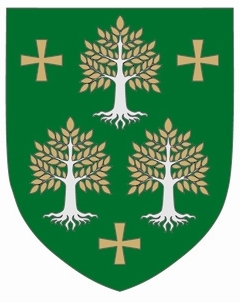 BUDAPEST FŐVÁROS II. KERÜLETI ÖNKORMÁNYZATGAZDASÁGI PROGRAMJA2020-2024.BEVEZETÉSMagyarország helyi önkormányzatairól szóló 2011. évi CLXXXIX. törvény előírása szerint a helyi önkormányzatnak el kell készítenie és a Képviselő-testület elé kell terjesztenie gazdasági programját.A gazdasági program „meghatározza mindazokat a célkitűzéseket és feladatokat, amelyek a helyi önkormányzat költségvetési lehetőségeivel összhangban, a helyi társadalmi, környezeti és gazdasági adottságok átfogó figyelembevételével a helyi önkormányzat által ellátandó feladatok biztosítását, színvonalának javítását szolgálják.A gazdasági program készítésének célja, hogy a kerület társadalmi és gazdasági körülményeit, lehetőségeit, valamint a lakossági igényeket figyelembe véve – tekintettel a korábbi szakmai koncepciókban, programokban foglaltakra is - reális helyzetképet adjon és megfogalmazza a legfontosabb célkitűzéseket, a követendő fő irányokat, és a megvalósítás alapelveit. A gazdasági program kiindulási alapot képez az éves költségvetési javaslatok elkészítésénél is.A program tehát az önkormányzatra és intézményeire, gazdasági társaságaira vonatkozó átfogó, választási ciklusra szóló szakmai stratégiai tervdokumentum, amely megalapozza a munkavégzés kereteit. A program kialakításánál figyelembevételre kerültek továbbá jelenleg hatályos:Településfejlesztési KoncepcióIntegrált Településfejlesztési Stratégia (ITS)TELEPÜLÉSKÉP / KÉSZBudapest Főváros II. kerületi Önkormányzat Szociális Szolgáltatástervezési KoncepciójaBudapest Főváros II. kerületi Önkormányzat Idősügyi KoncepciójaHelyi esélyegyenlőségi ProgramSportkoncepcióKözoktatási Esélyegyenlőségi Terv Közoktatási Intézkedési Terv A Polgármesteri Hivatal stratégiájaPolgármesteri Hivatal Szervezeti és Működési SzabályzataAdatvédelmi és adatbiztonsági SzabályzatKulturális Koncepció Polgármester programjaA dokumentum egyes fejezetei bemutatják az önkormányzat vagyoni helyzetét, a gazdálkodási bevételi forrásait, adópolitika alapelveit, valamint szakterületenként a működés feltételrendszerét, a kötelezően ellátandó és önként vállalt feladatokból adódó elkötelezettségeket és teendőket, a közelmúltban megvalósult és folyamatban lévő beruházási feladatokat, valamint további fejlesztési elképzeléseket.TARTALOMJEGYZÉKVAGYONI HELYZET, KÖLTSÉGVETÉSI LEHETŐSÉGEK, ADÓPOLITIKAOKTATÁS-NEVELÉSKÖZMŰVELŐDÉS ÉS SPORTEGÉSZSÉGÜGYSZOCIÁLIS ELLÁTÁSTELEPÜLÉSÜZEMELTETÉSÖSSZEGZÉSVAGYONI HELYZET, KÖLTSÉGVETÉSI LEHETŐSÉGEK, ADÓPOLITIKAA Magyarország helyi önkormányzatairól szóló 2011. évi CLXXXIX. törvény szerint, az önkormányzat vagyona a tulajdonából és az önkormányzatot megillető vagyoni értékű jogokból áll, saját bevételét pedig a helyi adók; a saját tevékenységből, vállalkozásból és az önkormányzati vagyon hasznosításából származó bevétel, nyereség, osztalék, kamat és bérleti díj; az átvett pénzeszközök; törvény alapján az önkormányzatot megillető illeték, bírság, díj; valamint az önkormányzat és intézményei egyéb sajátos bevételei képezik.A Budapest Főváros II. Kerületi Önkormányzat az elmúlt évek során, kiegyensúlyozott gazdálkodást folytatott, amely megteremtette a biztonságos működés és a fokozatos fejlődés feltételeit. Az éves költségvetés elkészítése során mindig kiemelt szempont volt a gazdasági egyensúly és a pénzügyi stabilitás megőrzése külső forrás – hitel felvétel, kötvény kibocsátás - bevonása nélkül. A költségvetési bevételi és kiadási és főösszegek, valamint a belső finanszírozás – előző évek gazdálkodási maradványa – igénybevételének elmúlt öt évben történő alakulását az eredeti költségvetési rendeletek alapján az alábbi grafikon mutatja be. Megállapítható, hogy az önkormányzat eredeti költségvetési főösszege folyamatosan növekedett, 2018-ban haladta meg először a 20 milliárd forintot, 2019-ben jelentős beruházási külső források bevonása okán 27,4 milliárd forint volt, 2020. évben - az óvatosság elve szerinti tervezés alapján - 23,4 milliárddal fogadta el a Képviselő-testület. Az államháztartásról szóló 2011. évi CXCV. törvény 2014. évi módosításával az önkormányzatok költségvetési koncepció készítésre már nem kötelezettek, azonban az alábbi a koncepcionális alapelveket a Budapest II. kerületi Önkormányzat a mindenkori költségvetés tervezésénél érvényesíti: a költségvetés egyensúlyának biztosítása külső forrás igénybevétele nélkül,a korábbi évek fejlesztési eredményeinek fenntartása, valamint a szolgáltatások változatlan színvonalon való megőrzése, és az elmúlt években elhatározott, előkészített beruházási feladatok megvalósítása,pályázati lehetőségek kihasználása, valamint elkövetkezendő években megvalósítható fejlesztések előkészítését biztosító tartalékokat képzése,a költségvetés biztonságos végrehajtásához a szükséges működési tartalékok tervezése, a kiadási főösszeghez viszonyítva összességében a tartalékok összege legalább 5 %.Az Önkormányzat vagyonaA Budapest Főváros II. Kerületi Önkormányzat Képviselő-testülete az Önkormányzat vagyonáról és a vagyontárgyak feletti tulajdonosi jog gyakorlásáról, továbbá az önkormányzat tulajdonában lévő lakások és helyiségek elidegenítésének szabályairól, bérbeadásának feltételeiről 34/2004.(X.13.) önkormányzati rendeletének (Vagyonrendelet) 1. és 2. §-a határozza meg az önkormányzati vagyon elemeit, melyek az ingatlanok, az ingóságok, a vagyoni értékű jogok, a tagsági részesedések, a tagsági jogot megtestesítő értékpapírok.Az Önkormányzat tulajdona a nemzeti vagyon része, amely törzsvagyonból és üzleti vagyonból áll.A törzsvagyon közvetlenül a kötelező önkormányzati feladat- vagy hatáskör ellátását szolgálja. A törzsvagyon körébe azok a vagyontárgyak tartoznak, amelyeket törvény kizárólagos önkormányzati tulajdonban álló vagyontárgynak minősít és azok, amelyeket törvény vagy önkormányzati rendelet nemzetgazdasági szempontból kiemelt jelentőségű nemzeti vagyonnak minősít. A törzsvagyon tárgyai forgalomképtelenek vagy korlátozottan forgalomképesek.A forgalomképtelen nemzeti vagyon a nemzeti vagyonról szóló 2011. évi CXCVI. törvényben (Nvtv.) meghatározott kivétellel nem idegeníthető el, vagyonkezelői jog, jogszabályon alapuló, továbbá az ingatlanra közérdekből külön jogszabályban feljogosított szervek javára alapított használati jog, vezetékjog vagy ugyanezen okokból alapított szolgalom, továbbá a helyi önkormányzat javára alapított vezetékjog kivételével nem terhelhető meg, biztosítékul nem adható, azon osztott tulajdon nem létesíthető.A korlátozottan forgalomképes vagyon tárgyairól törvényben vagy a helyi önkormányzat rendeletében meghatározott feltételek szerint lehet rendelkezni. Az Nvtv. rendelkezései szerint a korlátozottan forgalomképes vagyon önkormányzati hitelfelvétel és kötvénykibocsátás esetén annak fedezetéül nem szolgálhat, és kizárólag az állam, másik helyi önkormányzat, vagy önkormányzati társulás részére idegeníthető el.A Vagyonrendelet 1. melléklete tartalmazza a nemzetgazdasági szempontból kiemelt jelentőségű vagyonelemeket, 2. melléklete a forgalomképtelen, 3. melléklete a korlátozottan forgalomképes vagyonelemeket.A törzsvagyonba nem tartozó vagyontárgyak forgalomképes üzleti vagyonnak minősülnek. E vagyonelemek felett az Önkormányzat tulajdonosi jogait korlátozás nélkül, szabadon gyakorolhatja azzal, hogy a vagyontárgy tulajdonjogának átruházása törvényben meghatározott módon lehetséges.A törzsvagyon tárgyait a hatályos jogszabályok valamint, a képviselő-testület határozatai alapján a Polgármesteri Hivatal tartja nyilván.Az önkormányzat jelentős telekvagyona a jellegüknél fogva forgalomképtelen közterületeket, közutakat, tereket és közparkokat is magában foglalja, melyek esetében az ingatlanvagyon területi kiterjedésének megtartása mellett, összhangban az Önkormányzat 35/2018.(II.27.) képviselő-testületi határozattal elfogadott közép- és hosszú távú vagyongazdálkodási tervében foglaltakkal, alapvető feladat értékük növelése, így többek közötta kerületi közparkok, közterek és zöldfelületek fejlesztése, játszóterek kialakítása, játszóterek folyamatos felújítása, a játszóeszközök szabványosítása,az utak, járdák műszaki állapotának, a biztonságos közlekedés feltételeinek javítása, a közúthálózat mentén lévő fasorok, zöldfelületek ápolása, felújítása,a gyalogos-közlekedés feltételeinek javítása, az elhasználódott járdák felújítása, a hiányzó szakaszok kiépítése,a kerékpárút hálózat fejlesztése, bővítése, pályázati források bevonásával,közlekedési csomópontok átbocsátóképességének növelése, a közlekedésbiztonság fokozása, szilárd burkolattal nem rendelkező útjaink leburkolása,a csapadékvíz-elvezető rendszerek fenntartása, fejlesztése,a fogyatékkal élők számára az akadálymentes közlekedés feltételeinek javítása.A korlátozottan forgalomképes ingatlanvagyon az Önkormányzat intézményeinek működését, valamint az Önkormányzat kötelező és önként vállalt feladatainak ellátását szolgáló ingatlanok, épületek, lakások és nem lakás céljára szolgáló helyiségek.A korlátozottan forgalomképes vagyontárgyakkal kapcsolatos feladatok elsősorban az ingatlanok tervszerű felújításán, karbantartásán keresztül állaguk megóvása, értékük megőrzése, hosszú távon növelése, energetika korszerűsítése, az üzemeltetési költségek csökkentése, valamint az intézményi feladatellátást biztosító vagyoni kör folyamatos felülvizsgálata a kapacitások minél jobb kihasználása érdekében, illetve a közcél megszűnése esetén a vagyontárgy új funkciójának meghatározása.A forgalomképes telekvagyon értékesítése jellemzően a felhalmozási kiadások fedezetéül szolgál. A telekvagyon bizonyos, kiemelt jelentőségű ingatlan-együttesei jogi jellegük, vagy az önkormányzati feladatellátáshoz kapcsolódó fejlesztési célok miatt nem kerülhetnek értékesítésére, ugyanakkor a jogi szempontból forgalomképes, azonban a valóságban nem értékesíthető ingatlanok vagy közművesítés hiányában nem beépíthető telkek esetében a forgalomképesség feltételeinek megteremtése a cél.Az önkormányzat tulajdonában lévő ingatlanvagyon értékesítése jelentős forrást képezhet a közösségi célú területfejlesztés számára, azonban ez nem élvezhet prioritást, hiszen az önkormányzati vagyon felélése hosszú távon akár feladatellátást veszélyeztető helyzetet is teremthet. Ezért az önkormányzati ingatlanok jövedelmező hasznosítását (értéknövelő beruházás, rehabilitáció, bővítés, stb.) preferálja az önkormányzat vagyongazdálkodási politikája, a városfejlesztési célokkal, fejlesztésekkel összhangban.Kiemelt feladat továbbá az önkormányzati ingatlanvagyon-nyilvántartási rendszer folyamatos aktualizálása, valamint a tulajdonviszony vagy telekhatár tekintetében „problémás” ingatlanok helyzetének tisztázása is.Az ingatlanok és vagyonértékű jogok 2016-2018. időszak alatt történő változását a fenti csoportosítás szerint az alábbi ábra szemlélteti.Forrás: adatok önkormányzat adott évi zárszámadási rendelet előterjesztés 5. melléklet – vagyonmérleg adatokAz önkormányzati vagyon – eszközök-források - alakulását 2016-2018. évi zárszámadási rendelet adatai alapján az alábbi táblázatok mutatják be.A nemzeti vagyon forgóeszközök és befektetett eszközök arányának alakulását a 2016-2018. évi zárszámadási rendelet teljesítési adataira alapozva az alábbiak szerint mutatjuk be: Az Önkormányzat tulajdonában jelenleg 344 db lakott, azaz bérbeadás, vagy használatba adás útján hasznosított lakás van.A kerület lakásállományán belül megtalálható komfort nélküli, illetőleg szükséglakások a XXI. századi lakhatási igényeket a legcsekélyebb mértékben sem elégítik ki, továbbá a fenntartásuk is jelentős veszteséggel jár (a befolyó lakbér töredéke az Önkormányzat által a társasház részére fizetendő közös költségnek). A korszerű, illetőleg gazdaságosan üzemeltethető lakásállomány megteremtése érdekében elsődleges feladat ezen lakások komfortosítása, illetőleg ahol erre gazdaságossági szempontok, valamint a jogi szabályozás miatt nincs lehetőség, ott a lakásállományból való fokozatos kivonása és értékesítése.Az Önkormányzat alapvető érdeke, hogy vagyonát hatékonyan kezelve olyan mennyiségű és minőségű lakást tartson fenn közép- és hosszútávon, amely egyrészről a kötelezően ellátandó feladatainak maradéktalan megvalósítását szolgálja, másrészt az ésszerű és hatékony gazdálkodásnak megfelelően pozitív szaldóval biztosítja a lakásvagyon folyamatos fenntartását.E kettős feladat megvalósítása érdekében az Önkormányzatnak a Vagyonrendelet mellékletében forgalomképtelen és korlátozottan forgalomképes lakásként/épületként megjelölt ingatlanokon kívül azon lakást célszerű értékesítenie, amelyek alapterületük, komfortokozatuk és műszaki adottságaik alapján a továbbiakban nem alkalmasak bérbeadásra, vagy amelyekre a ráfordított fenntartási költségek meghaladják a lakbérekből származó bevételeket. Az elidegenítési döntések kialakításánál további lényeges szempont az épületben lévő önkormányzati tulajdoni hányad is.A fentieken túl az Önkormányzat azon kizárólagos önkormányzati tulajdonban álló ingatlanok tekintetében, amely ingatlanokon található lakóépületben lévő lakások egy része üres, használaton kívül áll és az épület műszaki állapota leromlott, gazdaságosan fel nem újítható, fontos feladatának tekinti a még fennálló bérleti jogviszony(ok) közös megegyezéssel történő megszüntetését akár bérleti jog megváltás, akár cserelakás biztosítása mellett és a kiürítést követően az ingatlanok más módon történő hasznosítását, illetve nyilvános versenytárgyalás útján történő értékesítését.A megmaradó, alapterületükben megfelelő és gazdaságosan rendeltetésszerű használatra alkalmas állapotba hozható bérlakásokat az Önkormányzat jogszabályban előírt elhelyezési kötelezettségeinek teljesítésére, valamint pályázat kiírásával a szociálisan rászorulók támogatására fordítja.A lakásgazdálkodás területén a bevételek növelésének eszköze az önkormányzati lakások bérleti díjának felülvizsgálata.A cél olyan önkormányzati lakáspolitika megteremtése, mely az önkormányzat lakásállományának minőségi és mennyiségi növelését, hosszú távú fenntarthatóságát biztosítja, a lakás- és lakhatási igényeket differenciáltan kielégíti azzal, hogy a szociális szükségletek figyelembe vétele mellett az önkormányzati ingatlanpolitika kialakítása és gyakorlása során meg kell, hogy jelenjen a tulajdonosi és a profitorientált szemlélet is.Az Önkormányzat tulajdonában jelenleg 573 db nem lakás céljáró szolgáló helyiség van.Az önkormányzat tulajdonában álló helyiségvagyon jelentős része bérlet útján hasznosul, amely a költségvetés egyik jelentős bevételi forrása. A helyiségek havi bérleti díjának mértékét elsősorban a helyben szokásos piaci érték alapján, a Képviselő-testület erről szóló 701-712/2004.(XII.16.) határozatainak megfelelően készített szakvélemény birtokában az Önkormányzat Gazdasági és Tulajdonosi Bizottsága állapítja meg. A helyiségek tekintetében is fontos feladat a Képviselő-testület havi bérleti díjak megállapításáról szóló 701-712/2004.(XII.16.) határozatainak felülvizsgálata.A helyiségek egy további részét a Polgármesteri Hivatal, annak szervezeti egységei, az Önkormányzat valamely intézménye, vagy közfeladatot ellátó szerv használja az Önkormányzat jogszabályban meghatározott feladatainak ellátása érdekében. A bérlet útján nem hasznosítható helyiségek jellemzően alagsori és pincehelyiségek, illetve légoltalmi célú ingatlanrészek, valamint tetőtéri ingatlanok. A helyiséggazdálkodás keretében azon helyiségek értékesítése indokolt, amelyek alapterületük, elhelyezkedésük és műszaki adottságaik alapján a továbbiakban nem alkalmasak bérbeadásra.A társasházakban lévő önkormányzati tulajdonú albetétek után fizetendő közös költség szintje folyamatosan emelkedik. Különös figyelmet igényel a társasházakban lévő üres nem lakás céljára szolgáló helyiségek helyzete, ahol a fent említett differencia bérbevétel híján még magasabb. A megoldást részben a mielőbbi bérbeadás, illetve a hasznosíthatatlan, gazdaságosan bérbe nem adható helyiségek (különösen pince, volt óvóhelyek) esetében a mielőbbi elsősorban – nyilvános, indokolt esetben zártkőrű – pályázat útján történő elidegenítés jelentheti.Az Önkormányzat nem lakás céljára szolgáló helyiségei körében jelentős arányt képviselnek a tetőtéri ingatlanok, melyek után az Önkormányzat szintén közös költséget és felújítási alapot fizet a társasházaknak úgy, hogy ezek a helységek ebben a formában egyáltalán nem hasznosulnak. A társasházakban stratégiai cél az önkormányzati külön albetétként nyilvántartott, közös költség fizetés alapját képező, jelenlegi formájában üres, vagy nem hasznosított padlásterekkel kapcsolatos stratégia kialakítása, melynek célja a tulajdonosi költségek csökkentése, és lehetőség szerinti ingatlanértékesítési bevétel lehetővé tétele.A vagyongazdálkodás átfogó céljai – függetlenül a gazdálkodás tárgyát képező vagyon típusától és a szervezeti keretektől – a következők szerint foglalhatók össze:A biztonságos és hatékony feladatellátás feltételeinek megteremtése, mely egyaránt magában foglalja a kiszámítható és átlátható gazdálkodást, valamint az Önkormányzat pénzügyi egyensúlyának folyamatos biztosítását is.Az önkormányzati vagyon teremtsen megfelelő infrastrukturális feltételeket az önkormányzati kötelező és önként vállalt feladatainak, közszolgáltatásainak hatékony ellátásához.A teljes önkormányzati vagyont olyan módon kell hasznosítani, hogy a lehetséges szinten biztosítsa az elérhető bevételi forrásokat, azaz törekedni kell arra, hogy az önkormányzati tulajdonnak azok a részei, amelyek közvetlenül nem szükségesek a feladatok ellátásához, megfelelő formában hasznosításra kerüljenek, bevételeket generáljanak.A vagyonelemek értékesítése során figyelemmel kell lenni az egyes ingatlanok üzemeltetésének, fenntartásának felmerülő költségeire, illetve azok forgalmi értékhez viszonyított arányára.Kiemelt figyelmet kell fordítani az intézményhálózat fenntartására, felújítására.Az önkormányzati vagyon értékét az Önkormányzat hosszú távú működésének és pénzügyi-gazdasági stabilitása érdekében meg kell őrizni, illetve gyarapítani kell.Fel kell kutatni, illetve folyamatosan figyelemmel kell kísérni az Önkormányzat számára kedvező pályázati lehetőségeket és törekedni kell azok leghatékonyabb kihasználására.Fontos továbbá, hogy az Önkormányzat legyen tisztában a tulajdonában lévő vagyonelemekkel kapcsolatos kötelezettségeivel és jogaival, és ezek érvényesítése érdekében szervezze meg tevékenységét.Részvény, részesedésAz önkormányzat 2019. év végén az alábbi részvényekkel rendelkezett. Ebből osztalék termelő részvény az ÉMÁSZ és a MOL, amelyből származó osztalék bevétel a működési bevételeket gyarapítja. A Budapest Főváros II. Kerületi Önkormányzat kötelező és önként vállalt feladat ellátását jelenleg hat 100 %-os tulajdonában álló gazdasági társaság segíti. A tartós részesedések állomány változását mutatja be az alábbi ábra.Költségvetési bevételek Az önkormányzat költségvetésének készítésekor a bevételek tervezése a központi költségvetésből származó bevételek, az előző évi teljesítések és a korábbi években meghozott döntések hatásainak figyelembevételével történik. Az önkormányzat működési, felhalmozási és finanszírozási jogcímen kezeli bevételeit.A bevételek alakulását az elmúlt három évre kitekintve az alábbi táblázat szemléleti: Működési bevételek:Működési célú támogatások államháztartáson belülrőlKözhatalmi bevételekMűködési bevételekMűködési célú átvett pénzeszközökA kötelező feladat ellátáshoz a központi költségvetés által a feladat alapú finanszírozás keretében az önkormányzatnak biztosított bevétele az éves bevételi főösszeg 8-10 %-a. A működési bevételek jelentős része továbbra is a korábbi évekkel azonosan a közhatalmi bevételekből – forrásmegosztáson keresztül a fővárostól érkező iparűzési adó, helyi adók, parkoltatás – származik. Bevételi főösszeg arányában való százalékos megoszlást az alábbi táblázat mutatja be.Az adatokat vizsgálva látható, hogy a jogcímek közötti arányokban lényeges elmozdulással nem számolhatunk. A támogatásértékű működési bevételek alakulására csekély ráhatása van Önkormányzatunknak, a fajlagos összeget a mindenkori központi költségvetési törvény rögzíti. A feladatalapú támogatások igénylése az ellátottak létszámához kötött, így a létszám növekedés okán jelentkezhet kismértékű forrás bővülés, amely azonban a kiadási oldalon is többletet eredményez.A közhatalmi bevételek adókból, illetékekből, járulékokból, hozzájárulásokból, bírságokból, díjakból és más fizetési kötelezettségekből származnak.A helyi adóbevételek két csoportra bonthatók:helyi adóhatóság által, az önkormányzat helyi rendelete alapján beszedett adók, valamint gépjárműadó önkormányzatot megillető 40 %-a,a Fővárosi Önkormányzat által, fővárosi rendelet alapján beszedett iparűzési adó.Az iparűzési adó megosztását a Fővárosi Önkormányzat és a kerületi önkormányzatok között jogszabály rögzíti. Az idei évben a Nemzeti Versenyképességi Tanács a helyi iparűzési adó gazdasági növekedést ösztönző átalakítását javasolta a kormánynak. Az iparűzési adórendszer központi átalakításával kapcsolatban jelenleg nagy a bizonytalanság, de csökkentés esetén az önkormányzatnak működési oldalon bevétel kieséssel kell majd számolnia.Az alábbi táblázat A II. kerületi adóhatóság által kivetett adók bevételeinek alakulását mutatja be 2017-2019. év közötti időszakban.A fenti kimutatás adatait vizsgálva megállapítható, hogy a ténylegesen befolyt összes bevétel mértéke minden évben elérte, illetve (kisebb-nagyobb mértékben) meghaladta a tervezett bevételt. Az elért többletbevétel, illetve 2017-ben az egyszeri adóbevétel az adóhatóság évközi felderítő és ellenőrző tevékenységének eredménye. (2018-tól nem szerepeltettük külön adótípusként az egyszeri adóbevételt, mivel nem önálló számlára folyt be, s így a pontos nyilvántartás vezetése és a kimutatás nehézkes.)Budapest Főváros II. Kerületi Önkormányzat Képviselő-testülete 27/2019.(XI.27.) önkormányzati rendeletével módosította az építményadóról és a magánszemélyek kommunális adójáról szóló 57/1996.(XII.23.) rendeletét. E módosítás értelmében 2020. január 1. napjától mentes az adó alól a 65. életévét betöltött adóalany. 2020-tól ennek eredményeként a magánszemély kommunális adója estében nagyjából 210 millió forinttal kevesebb bevétel prognosztizálható, amely becsült összeg. A bevétel-csökkenés kompenzálása érdekében továbbra is indokolt az adózatlan ingatlanok fokozott felderítése. 2013. január 1-jétől a Magyarország központi költségvetéséről szóló törvények vonatkozó rendelkezése alapján: „A települési önkormányzatot illeti meg: a) a gépjárműadóról szóló törvény alapján a belföldi gépjárművek után a települési önkormányzat által beszedett adó 40%-a;”Ennek értelmében 2013. január 1-jétől havonta a beszedett gépjárműadó összegének 60%-át át kell utalni a Magyar Államkincstár e célra létrehozott számlájára. Ennek megfelelően tervezi az önkormányzat a gépjárműadó bevételeit.Magyarország 2020. évi központi költségvetéséről szóló 2019. évi LXXI. törvény 37. § (1) bekezdés a) és b) pontjai alapján:„A települési önkormányzatot illeti meg:a gépjárműadóról szóló törvény alapján a belföldi gépjárművek után a települési önkormányzat által beszedett adó 40%-a, ésa gépjárműadóhoz kapcsolódó bírságból, pótlékból és végrehajtási költségből származó bevétel 100%-a;”Budapest Főváros II. Kerületi Önkormányzat Képviselő-testülete illetékességi területére 27/2010. (XI.30) rendelettel idegenforgalmi adófizetési kötelezettséget vezetett be, amelynek kerületi hatáskörben tartását a 322/2011. (X.27.) határozatával megerősítette. Az adó alapja a megkezdett vendégéjszakák száma, az adó mértéke pedig személyenként és vendégéjszakánként 350  Ft. A kerület bevétele évről évre nagyjából 10-15%-kal növekedik. Az alábbi táblázat az adózók és adótárgyaik számának alakulását mutatja be 2017-2019. közötti időszakban:Az adatok összehasonlításakor megállapítható, hogy a helyi adónemek tekintetében (nagyobb mértékben a gépjárműadó vonatkozásában) nőtt az adótárgyak és az adózók száma, az előző évek adataihoz képest.Az intézményi működési bevételek esetében fontos szempont, hogy az Önkormányzat által fenntartott egészségügyi, szociális és oktatási intézményei saját bevétel termelő képességük emelése érdekében hasznosítsák a szabad kapacitásaikat. A működési célú támogatások, pályázati lehetőségek, valamint pénzeszközátvételek aránya továbbra is csekély mértékű a bevételi főösszeghez viszonyítva. Fontos lenne működési oldalon is minél több forrás, pályázati lehetőség segítse az Önkormányzat kötelező és önként vállalt működési feladatainak ellátását.Felhalmozási költségvetési bevételekEzen belül az alábbi jogcímeken tervezhet az Önkormányzat bevételeket: Felhalmozási bevételek: a forgalomképes ingatlanok, valamint a bérlakások bérlők részére történő értékesítéséből származó bevételeinket tervezzük ezen a jogcímen.Felhalmozási célú támogatások államháztartáson belülről Felhalmozási célú átvett pénzeszközökAz Önkormányzat felhalmozási költségvetési bevételeinek összetételét 2019. érvényes előirányzat és 2020. évi költségvetés eredeti előirányzata szerint alábbi ábra mutatja be. A jól látható, hogy 2019. évben az önkormányzat nagy léptékű felhalmozási feladatainak megvalósítását jelentős összegű kormányzati, és fővárosi támogatás bevonásával tervezte megvalósítani.A 2020. költségvetési évben a beruházások fedezetének biztosításakor ismét a kiadási szükséglet szerinti saját vagyonelemek értékesítése, valamint működés során várhatóan keletkező többletbevételi lehetőségekre kerültek előtérbe, támogatói okirattal alátámasztott jelentősebb pályázati forrás és központi támogatás hiányában. A felhalmozási kiadások óvatos tervezésével a felhalmozási bevételek minimális emelése ehhez elégségesnek mutatkozott. Az adott évi felhalmozási bevételek összetételét a minden évben a költségvetés tervezésekor lehet pontosan meghatározni, ennek jelentős része továbbra is a tárgyi eszközök és immateriális javak értékesítéséből származik. Ezen bevételek tervezése a vagyonelemeknél már megfogalmazott prioritások alapján történik.Finanszírozási bevételekFinanszírozási bevételek jogcímen az Önkormányzat előző években képződött maradványok igénybevételét jeleníti meg. A finanszírozási bevételek alakulását a 4. oldalon lévő diagram szemlélteti.A saját bevételek szinten tartásának, növelésének lehetőségei, célkitűzésekA kerület gazdálkodásában a jövőben is fontos szerep jut a tartalékképzésnek, amely – többek között pályázati lehetőséget teremtve – amely az előző évek fejlesztéseinek is alapja volt. Alapvető törekvés, hogy az önkormányzat működési célú bevételeit úgy tervezze, hogy azok a következő években is fedezzék a működési kiadásokat, továbbá lehetőség szerint fejlesztésre fordítható maradvány keletkezzen. Továbbra is kiemelt cél a pályázati lehetőségek felkutatása, de nemcsak beruházási feladatokhoz, hanem lakosságot érintő egyéb kötelező és önként vállalt feladatokhoz, rendezvényekhez. Az alacsony kamatszint miatt az Önkormányzatnak át kell gondolni befektetési politikáját, tekintettel arra, hogy átmenetileg szabad pénzeszközök – államilag garantált, alacsony kockázatú – betétben, állampapírban történő elhelyezésére az elmúlt évben már nem volt lehetőség, a korábbi évek beszerzett állampapírok lejártak. Változatlan hozamszintek mellett az elkövetkező években a pénzügyi befektetésekből csekély összegű bevétel tervezhető. Megfontolandó, hogy az éves gazdálkodás eredményének egy részéből a fejlesztési igényhez eddig is forrást biztosító önkormányzati vagyonelemek bővítésére kerüljön sor. Részvény befektetéséről/értékesítéséről való döntés 50 millió forint felett a Képviselő-testület hatásköre. Részvényportfólió átalakításra irányuló döntésnél mindenképpen törekedni kell a piacképes, alacsony kockázatú, elsősorban hozamtermelő értékpapírok kiválasztására.II. OKTATÁS-NEVELÉSBölcsődei ellátásAz Önkormányzat hagyományosan nagy figyelmet fordít a gyermekek napközben ellátására. A kerületben az önkormányzati fenntartású bölcsődei ellátást az Egyesített Bölcsődék intézményrendszere nyújtja. Az ellátás 6 intézményi telephelyen történik, ezek az alábbiak:   Hidegkúti Bölcsőde  (1028 Hidegkúti út 31.)   Pasaréti Bölcsőde  (1026 Pasaréti út 41.)   Törökvész Bölcsőde  (1025 Törökvész út 18. b)   Varsányi Bölcsőde  (1027 Varsányi I. u. 32.)   Budagyöngye Bölcsőde (1021 Hűvösvölgyi út 12. b)   Hűvösvölgyi Bölcsőde (1021 Hűvösvölgyi út 213.)Az elmúlt években a fejlesztéseknek köszönhetően folyamatosan növekedett a bölcsődei férőhelyek száma: Az egyesített intézmény 6 bölcsődéjében a férőhelyek száma 444 fő. Ebből alapellátási egységekben 390 gyermeket, szolgáltatási csoportokban (gyermekfelügyelet és játszócsoport) pedig 54 gyermeket tudnak ellátni.Mindegyik bölcsőde vállalja a sajátos nevelési igényű gyermekek korai gondozását és nevelését a Budagyöngye bölcsődében kap helyet. A kerület Pedagógiai Szakszolgálatával kötött megállapodás alapján a gyógypedagógus szakemberek főként itt végzik fejlesztő tevékenységüket. A megállapodás értelmében még két helyen, a Varsányi- és a Hidegkúti Bölcsődében is megteremtődött annak a lehetősége – helyisége -, hogy a Pedagógiai Szakszolgálat szakemberei helyben fejleszthessék az ezekbe a bölcsődékbe járó, szakértői véleménnyel rendelkező gyermekeket. A tapasztalatok szerint folyamatosan évről-évre emelkedik az eltérő fejlődésmenetű gyermekek száma, különösen azoknak a száma, akiknek prevencióra lenne szükségük. A bölcsődék nyitottak és tudatosan készülnek a családok fogadására, segítésére, a II. kerületben egyesített bölcsődei formátumban működnek, élén az egyesített bölcsődevezetővel.A bölcsődébe jelentkezők száma a 2019-2020-as gondozási évre számottevően lecsökkent az előző évekhez képest, így csak kis mértékben haladta meg a felvehetők számát. A túljelentkezés továbbra is elsősorban a Varsányi Irén utcai bölcsődét érintette, de némi túljelentkezés volt a Törökméz, Budagyöngye és Pasaréti bölcsődékben is. A tapasztalatok azt mutatják, hogy nem minden szülő tudja elfogadni a felajánlott lehetőséget/férőhelyet a lakóhelye és a bölcsőde közötti távolság miatt, így vannak, akik inkább várakoznak megüresedő férőhelyre, az általuk eredetileg első helyen megjelölt bölcsődében. Valamennyi olyan gyermek felvételt nyert a bölcsődékbe, akiket a gyermekvédelmi jogszabály szerint előnyben kell részesíteni (pl.: egyedülálló szülő, 3 vagy több gyermeket nevelő család, védelembe vett gyermek).A kerületben önkormányzati fenntartásban működő hat bölcsőde, valamint a magán-, egyházi és alapítványi intézmények együttesen nyújtott férőhelyeinek száma megfelel az Európai Unió azon elvárásának, miszerint a 0-3 éves korú lakónépesség 30%-ának kell napközbeni ellátási férőhelyet biztosítani. Az intézményrendszer azonban a kapacitásbővítés ellenére sem képes a bölcsődei igények teljeskörű kielégítésére, így további beavatkozás szükséges.A szülők körében kedvelt szolgáltatás a játszócsoport és a gyermekfelügyeleti csoport.  A játszócsoport együttjátszási lehetőséget biztosít a gyermekeknek és szüleiknek olyan környezetben, ahol a gyermekek korának és fejlettségének megfelelő körülményeket, játékokat, étkezést biztosítanak. A 2018/19-es gondozási- nevelési évben a Törökméz bölcsődében 37 család 135 alkalommal vette igénybe év folyamán ezt a szolgáltatást.A gyermekfelügyeleti csoportban a szülő elfoglaltsága idején biztosítható gondozó-nevelő tevékenység, a 3 év alatti kisgyermekek számára. Igénybe veheti a szolgáltatást, aki részmunkaidőben vagy alkalomszerűen dolgozik, otthoni munkát vállal, iskolába jár vagy Gyed, Gyes mellett különféle továbbképzéseken, tanfolyamon vesz részt. A szolgáltatások térítési díj ellenében vehetők igénybe.Kerületünkben a bölcsődei ellátásért a gyermek törvényes képviselőjének személyi térítési díjat kell fizetnie, mely két részből tevődik össze, a gondozási és az étkezési díjból. A térítési díj mértékét a fenntartó Önkormányzat rendeletben szabályozza, és a térítési díj megfizetéséhez a rászoruló családok a rendelet szerinti kedvezményekben részesülhetnekA bölcsődébe járó gyermekek a Gyvt. és az R. értelmében különböző mértékű kedvezményben részesülhetnek. Óvodai ellátás Az Önkormányzat legfőbb feladatai közé tartozik az óvodai ellátás biztosítása, amely kötelezettségnek a legmagasabb színvonalon kíván eleget tenni.A kerületben 12 óvoda működik az önkormányzat fenntartásában, összesen 2764 férőhelyet biztosítva, valamint 27 magán-, egyházi és alapítványi óvoda és bölcsőde biztosít ellátást összesen 1203 gyermek számára.Az önkormányzati fenntartásban működő óvodák és telephelyeik:   Bolyai Utcai Óvoda (1023 Budapest, Bolyai utca 15.)   Budakeszi Úti Óvoda (1021 Budapest, Budakeszi út 75. és Labanc u. 2.)   Hűvösvölgyi Gesztenyéskert Óvoda (1021 Budapest, Hűvösvölgyi út 133.)   Községház Utcai Óvoda (1028 Budapest, Községház utca 4., Kadarka u.1.)   Kitaibel Pál Utcai Óvoda (1022 Budapest, Kitaibel Pál utca 10.)   Kolozsvár Utcai Óvoda (Kolozsvár u. 15-19., Máriaremetei út 185., Hűvösvölgyi út 209.)   Pitypang Utcai Óvoda (1025 Budapest, Pitypang u. 17.)   Százszorszép Óvoda (Fillér utca 29., Érmelléki utca 12.)   Szemlőhegy Utcai Óvoda (1023 Budapest, Szemlőhegy utca 27/b, Fajd u. 1.)   Törökvész Úti Kézműves Óvoda (1022 Budapest, Törökvész út 18.)   Virág Árok Óvoda (Virág árok 8., Virág árok 15.)   Völgy Utcai Ökumenikus Óvoda (1021 Budapest, Völgy u. 1-3.)Az elmúlt évek fejlesztéseinek eredményeképpen az önkormányzati fenntartású óvodák tekintetében a szolgáltatás eljutott arra a szintre, hogy minden óvodai nevelésre kötelezett kisgyermek részére óvodai férőhelyet tudunk biztosítani. Iskolai ellátásAz oktatás rendszere 2013. január 1-jétől jelentősen átalakult. A települési önkormányzatok által fenntartott köznevelési intézmények az óvodák kivételével állami fenntartásba kerültek. A működtetésüket továbbra is a települési önkormányzat látta el, 2017. január 1-jétől azonban az iskolák működtetése is átkerült a fenntartói feladatot ellátókhoz. Az ingatlanok a területileg illetékes tankerületi központ ingyenes vagyonkezelésébe kerültek. Önkormányzatunk a fenntartói és működtetési megállapodás megkötésekor kötelezettséget vállalt arra, hogy a kerületben a tulajdonában lévő épületekben lévő, és az intézményekben megvalósuló speciális és a sokszínűséget biztosító programok fenntartását a jövőben anyagi erőforrásokkal támogatja, melynek összegét a mindenkori éves költségvetésében határozza meg.Az intézmények az erdei iskolák, nyelvi táborok programjainak, művészeti, kulturális programok, rendezvények, valamint sport programokon való részvétel támogatására a szakmai bizottság által kiírt pályázatokon vehetnek részt.Gondot fordít és támogatja Önkormányzatunk a Közép-Budai Tankerületet az iskolák épületének fejlesztésében, állag megóvásában is, melyhez anyagi támogatást nyújt. Az elmúlt két évben ez 100 millió Ft volt.  A Közép-Budai Tankerületi Központ fenntartásában és működtetésében lévő köznevelési intézmények     Áldás Utcai Általános Iskola    Budenz József Általános Iskola és Gimnázium    Csik Ferenc Általános Iskola és Gimnázium    Fillér Utcai Általános Iskola    II. Rákóczi Ferenc Gimnázium    Klebelsberg Kuno Általános Iskola és Gimnázium    Kodály Zoltán Ének-zenei Általános Iskola, Gimnázium és Zeneiskola    Máriaremete-Hidegkúti Ökumenikus Általános Iskola    Móricz Zsigmond Gimnázium    Pitypang Utcai Általános Iskola    Remetekertvárosi Általános Iskola    Szabó Lőrinc Kéttannyelvű Általános Iskola és Gimnázium    Törökvész Úti Általános Iskola    Újlaki Általános Iskola    Járdányi Pál Zeneiskola     Fővárosi Pedagógiai Szakszolgálat II. kerületi TagintézményeAz óvodai és iskolai ellátáshoz szervesen kapcsolódó önkormányzati feladat a közétkeztetés feltételrendszerének biztosítása. Ennek éves költsége 920 millió Ft, amelyhez 342 millió Ft központi költségvetési forrás és 474 millió Ft térítési díj bevétel társul. Az Önkormányzat saját bevételei terhére az összes kiadás 11%-át finanszírozza.III. KÖZMŰVELŐDÉS ÉS SPORTKözművelődésAz 1997. évi CXL. törvény az önkormányzat alapfeladatai közé sorolja a közművelődési tevékenységek támogatását. Alapvető cél a finanszírozásban az állandóság, a kiszámíthatóság, a kerület kulturális életének és értékeinek határozott, innovatív szemléletű rendszerezése.Budapest Főváros II. Kerületi Önkormányzat Képviselő-testülete a 150/2012.(V.31.) határozatával megalapította Budapest Főváros II. Kerületi Önkormányzat 100%-os tulajdonú társaságaként 2012. július 1. napjával a II. Kerületi Kulturális Közhasznú Nonprofit Korlátolt Felelősségű Társaságot (a továbbiakban: Társaság). A Képviselő-testület a 2012. június 26-ai ülésén fogadta el a Társasággal kötendő - a közfeladat ellátásáról szóló - közművelődési megállapodást. A Társaság elsődleges rendeltetése a II. kerület közművelődési és kulturális igényeinek az ellátása, amely feladatát közhasznú tevékenységként önkormányzati támogatásból végzi. A Társaság közhasznú feladatai mellett profitorientált tevékenységekkel is foglalkozik. Céljuk, továbbra is, hogy a használatukban lévő létesítményeket hatékonyan üzemeltetve, a II. kerület lakosságának és intézményeinek komplex kulturális és közművelődési igényét szolgálják és még szélesebb rétegéhez eljuttassák. Emellett növeljék a kerület szellemi vonzerejét, erősítsék a civil társadalom tevékenységét, színteret biztosítsanak a közösségi és lakossági kezdeményezéseknek és fórumoknak. Igyekeznek több alkalmat teremteni az ifjúsági programoknak, fesztiváloknak, a színházi kezdeményezéseknek. Felkarolták a fiatalok művelődési, művészeti igényeit. Kiemelten kezelik a magyar kultúra haladó hagyományainak ápolását, népszerűsítését, és továbbra is teret biztosítanak az időskorúak közművelődésének és közösségi életének. Kijelenthető, hogy a két intézmény összehangolt működése mostanra megalapozott. A Marczibányi Téri Művelődési Központ a színházi eszközök pedagógiai hatásaira épülő szakmai műhelymunkáknak ad otthont magas színvonalon és egyedülálló arculattal, koncentrálva a gyermek és ifjúsági korosztályra. A 2013. évtől megtartva az ifjúsági és gyermekszínházakra súlypontozott arculatot, a felnőtt közönség számára is megvalósították a rendszeres színházi élet alternatíváját. Az eddig bemutatott saját produkcióik, a Klebelsberg Kulturkúriában megszervezett bérleti előadások mellett Klebelsberg Kamaraszínház Plusz néven kisebb, kísérletezőbb színházi előadásokat is meghívnak, amelyek a Marczibányi téren is megtartásra kerülnek és kiegészülnek egyedi előadásokkal.Fontos megemlíteni, hogy a repertoár gerincét a vidéki színházak kínálataiból merítik, s ezzel az országos színházi paletta értékeibe nyer közönségük bepillantást, kiegészítve a határon túli társulatok előadásaival. A közművelődési tevékenység finanszírozására az Önkormányzat feladatellátási szerződés keretében évi 330 millió Ft-ot fordít, ám működési költségeinek fedezetére a társaság emellett jelentős saját bevételt termel. A rendelkezésre álló 2018. évi beszámoló adatai:saját tőke                                			60 573 eFt                                                            jegyzett tőke   						42 400 eFt                                                          tőketartalék                                                                11 000 eFteredménytartalék                                                         5 013 eFtadózás előtti eredmény                                                2 341 eFtadózott eredmény                                                        2 160 eFteszköz és forrás oldali mérleg főösszeg 	          247 719 eFt               A költségvetési támogatást a társaság a közhasznú tevékenység érdekében felmerült működési költségeire fordítja. Az önkormányzati támogatás és a közhasznú bevételek felhasználása során keletkezett eredmény a következő évi közhasznú tevékenységre kerül felhasználásra. A megalakulás óta eltelt évek tapasztalatai alapján a gazdasági társasági forma biztosítja a közművelődési feladatok kiszámítható, hatékony finanszírozását.Emellett a kulturális élet sokszínűségét az önkormányzat költségvetési lehetőségei mérten a kerületben működő színházak támogatásával is segíti. SportA sportcélú feladatok prioritását a környezeti és gazdasági adottságok, a sportinfrastruktúra állomány, a kerületben élők sportolási szokásai, a népességadatok korosztályos megoszlása, a helyi szervezetek sport terén kifejtett tevékenysége, valamint a törvényi szabályozás adta keretek határozzák meg.Az önkormányzat sporttal kapcsolatos feladatait meghatározó legfontosabb jogszabályi rendelkezések: Magyarország Alaptörvénye, melynek XX. cikke deklarálja a testi és lelki egészséghez való alapvető jogot.  2011. évi CLXXII. sportról szóló törvény, melyben „Magyarország Országgyűlése kinyilvánítja, hogy a nemzet közössége a test művelését, a sportot, a nemzet alapértékének, kívánatos célnak tekinti. A nemzet értékei között tartja számon a sport által elért eredményeket, és elismeri a sport egyént és közösséget erősítő értékeit.”2011. évi CLXXXIX. törvény Magyarország helyi önkormányzatairól, mely a helyi önkormányzati feladatok között szabályozza a sport és ifjúsági ügyeket. (13. § (1) bekezdés 15. pont).  2011. évi CLXXV. törvény az egyesülési jogról, a közhasznú jogállásról, valamint a civil szervezetek működéséről és támogatásáról.  A nemzeti köznevelésről szóló 2011. évi CXC. törvény, 27. §-a előírja a kötelezően ellátandó intézményi feladatok között az iskolai sportkör kötelezőségét és a mindennapos testedzés biztosítását.   Budapest Főváros II. Kerület Önkormányzata kiemelten fontosnak tartja a sport, a mozgás, az egészséges életmód népszerűsítését, a sportolás lehetőségének a megteremtését. Ennek érdekében az elmúlt években a sport szempontjából a legfontosabb előrelépés, a létesítmények fejlesztése, az infrastrukturális feltételek javítása volt, amely feladatot a továbbiakban is kiemelt figyelemmel kezeli. Az Önkormányzat Közoktatási, Közművelődési, Sport, Egészségügyi, Szociális és Lakásügyi Bizottság feladatkörében foglalkozik a kerületi sport helyzetével, a lakosság sportjának fejlesztési lehetőségeivel.Budapest Főváros II. Kerületi Önkormányzat Képviselő-testülete 2015. február 1. napjával alapította meg a II. Kerületi Sport és Szabadidősport Nonprofit Korlátolt Felelősségű Társaságot, a kerületi sportfeladatok intézményes keretek közötti ellátására. Budapest Főváros II. Kerületi Önkormányzatának 100%-os tulajdonában lévő II. Kerületi Sport és Szabadidősport Nonprofit Kft. (továbbiakban Sport Kft.) feladatai a következők, figyelemmel a magyar sportban meghatározott sportstratégiai célokra, irányokra és fejlesztési elvekre. Fenntartja és működteti, fejleszti a rábízott önkormányzati sportlétesítményeket. Fejleszti a szabadidősport feltételeit.  Kiemelten foglalkozik és együttműködik az illetékességi területen működő nevelési- oktatási intézményekkel.  Megszervezi a diákolimpiai versenyrendszert, az egész tanéven át tartó, rendezvénysorozatot.A Gyarmati Dezső Uszoda üzemeltetésével összehangoltan, ellátja a szervezet úszásoktatáshoz és vízilabda utánpótlás neveléshez kötött feladatokat. Javaslatot tesz a sport helyi fejlesztési koncepciójára.Célkitűzéseivel összhangban együttműködik a sporttal foglalkozó szervezetekkel és támogatja azokat. Segíti a területi versenyrendszerek kialakítását és működtetését, a sportesemények szervezését.  Szervezi és támogatja a gyermek- és ifjúsági sportot, a nők és családok sportját, a fogyatékosok sportját, illetve a tömeges részvétellel zajló sporteseményeket.  Közreműködik a sportszakember képzésben és –továbbképzésben.Közreműködik az egészséges életmóddal összefüggő felvilágosító tevékenységben.Ellátja az állami sportinformációs rendszerrel, adatszolgáltatással összefüggő feladatokat. A Társaság 2015. április 1-jétő kezdődően feladat-ellátási szerződést kötött az Önkormányzattal. Az Önkormányzat minden évben költségvetési rendeletében külön költségvetési rendeletében hagyja jóvá a feladatok ellátásáért milyen mértékű működési támogatást biztosít. Ezen túlmenően a Kft. által üzemeltett létesítmények fejlesztéséhez beruházási támogatást is biztosít. A támogatási összeg átadása tárgyévenként külön megkötendő pénzeszköz-átadási megállapodás keretében történik.A Társaság nonprofit jellegéből adódóan működését önerőből nem tudja finanszírozni. Az általunk üzemeltetett sportlétesítmények bérbeadásával tud a Társaság árbevételt elérni.A Társaságunknak az alábbi forrásokból származtak bevételei:sportlétesítmények bérbeadása (sportpálya, parkoló, büfé helyiség bérbeadása)sportpályákon megtartott rendezvényekhez catering biztosításaközponti irodában található tárgyaló terem bérbeadásatovábbszámlázott díjakA fenti működési bevételek a Társaságnál jelentkező költségeket nem fedezik, a folyamatos működés az Önkormányzat által nyújtott támogatással biztosítható. A társasági adóról és osztalékadóról szóló 1996. évi LXXXI. törvény alapján a látvány-csapatsportok támogatásban részesülhetnek. Az ilyen csapatsportokat támogató társaságok a társasági adójukból adókedvezményt vehetnek igénybe. A törvény adta lehetőséget kihasználva Társaságunk a vízilabda utánpótlás nevelésre beadott sportfejlesztési programját a Magyar Vízilabda Szövetség minden évben jóváhagyta. A társasági adófelajánlás keretében a cégeknek rendelkezniük kell kiegészítő támogatás nyújtásáról is, amely a felajánlott összeg részét képezi. Az ilyen jogcímen Társaságunkhoz beérkező összegeket a vízilabda utánpótlás nevelés költségeinek fedezésére tudtuk fordítani.Az Önkormányzat által nyújtott működési támogatás részletezése évek szerinti bontásban:2016. év	142 646 eFt (ebből 22 662 eFt vízilabda utánpótlásra és 670 eFt diák győztes díjátadó ünnepség lebonyolítására),2017. év	155 456 eFt (ebből 662 eFt diákgyőztes díjátadó ünnepség lebonyolítására),2018. év	163 442 eFt (ebből 788 eFt diákgyőztes díjátadó ünnepség lebonyolítására)A sportlétesítmények üzemeltetésével kapcsolatban elért saját bevétel a vizsgált három év vonatkozásában:adatok eFt-banA sportlétesítmények működtetésével - dologi kiadások, ezen belül közüzemi költségek, személyi jellegű és karbantartási kiadások - kapcsolatos költségek a meghatározóak.A költségek alakulását a vizsgált három év vonatkozásában az alábbi táblázat tartalmazza:adatok eFt-banBeruházások, fejlesztések:A létesítmények állapotának megóvása, javítása érdekében folyamatos felújításra, beruházásra is szükség van, amelynek megvalósításához az Önkormányzat évente beruházási támogatást is biztosít.A Kolozsvári Tamás utcai Panoráma Sporttelep 1963 óta üzemelő sportlétesítmény, 2008. évben az OLLÉ program keretén belül felújításra került. A sportpályák és a kiszolgáló épület állapota azóta jelentősen leromlott. 2016. évben a kisméretű labdarúgó pályák műfű borítás cseréjére sor került, a beruházás összege 15 706 eFt volt. A nagypálya műfüves borításának cseréjére 2019. tavaszán került sor az MLSZ által a Budapest Program keretében meghirdetett pályázaton elnyert támogatásból. A beruházás teljes összege 72 644 eFt, amelyből 10%-os önrészt az Önkormányzat finanszírozott és a 90 %-os részt pedig az MLSZ biztosította. A 2019. évben a sporttelep megújítására koncepció terv készült, amely magában foglalta a kiszolgáló épület felújítását, játszótér és kültéri fitnesz park kialakítását, valamint a parkoló átalakítását is. A 2019. évben a játszótér kialakítására 25 802 eFt értékben és a fitnesz park megvalósítására 5 927 eFt értékben került sor. A Pokorny József Sport- és Szabadidőközpont a 2014. évben került átadásra, állapotát tekintve jelentősebb felújítást mindeddig nem igényelt. A sportpályán lévő konténerépület 14 052 eFt értékben 2017. évben megvásárlásra került, amelyet korábban bérleti jogviszony keretében használt a Kft. A lakossági igényeket figyelembe véve a zajcsökkentés érdekében megvalósult a teniszsátor áthelyezése is. A Gyarmati Dezső Uszoda megépítéséhez a társasági adótörvényből adódó lehetőséget kihasználva a Képviselő-testület döntése alapján a Sport Kft. pályázatot nyújtott be a Magyar Vízilabda Szövetséghez vízilabda utánpótlás nevelésére alapuló uszoda megvalósítására, amely 2015. év végén került jóváhagyásra. A Budapest Főváros II. Kerületi Önkormányzat 100 %-os tulajdonában lévő Kft. a beadott és elfogadott sportfejlesztési program alapján jogosulttá vált az uszoda beruházás megvalósításához szükséges TAO támogatás összegyűjtésére. A tulajdonos Önkormányzat biztosította az uszoda megépítéséhez az ingatlant és a beruházás önrészét. A 2019. szeptember hónapban átadott létesítmény tulajdonosa a Társaság, akinek a TAO törvényben foglaltak alapján 15 évre üzemeltetési kötelezettsége áll fenn.Az önkormányzat elkövetkező évek egyik kiemelt feladata az uszoda gazdaságos fenntartásának és működtetésének biztosítása lesz. Kerületi sportlétesítményekA sport alapszükséglete a megfelelő mennyiségű, és minőségű sportlétesítmény. Az intézmények, a lakosság, és a sportegyesületek részéről is egyre nagyobb az igény, létesítmények fejlesztésére. Az Önkormányzat tulajdonában lévő kerületi sportinfrastruktúra jellemzően három kategóriába sorolható: A nevelési oktatási intézményekben található sportszobák, tornatermek, sportudvarok, A kiemelt jelentőségű sportlétesítmények, a Kolozsvári Tamás utcai Panoráma Sporttelep, a Pokorny József Sport és Szabadidőközpont és Közösségi Tér, és a Gyarmati Dezső Uszoda, illetve a Marczibányi Téri Sportközpont.Továbbá a kültéri sport és kondicionáló parkok, közösségi terek, elkerített gumiburkolattal felújított multifunkcionális sportpályák, közterületi futópályák, illetve részben a kerékpáros közlekedéshez kötött infrastruktúra (úthálózat, kerékpártárolók).A kerület lakosainak a szabadidő hasznos eltöltését, sportolás lehetőségét, elsősorban a kerületi sportinfrastruktúra biztosításával teszi lehetővé a helyi önkormányzat, fenntartásuk, működtetésük, stratégiai feladat. A kerületi sportlétesítményekkel összefüggésben a Sport Kft. látja el a Kolozsvári Tamás utcai Panoráma Sporttelep, a Pokorny József Sport és Szabadidőközpont és Közösségi Tér, és a Gyarmati Dezső Uszoda, illetve a Nagyrét utcai sportpálya, és Nagyrét sportpálya üzemeltetésével összefüggő feladatokat. Kolozsvári Tamás Utcai Panoráma SporttelepA Sportközpont 1963-tól üzemelő sportlétesítmény, a tömegsport, szabadidősport, iskolai sport, amatőr versenysport és az utánpótlás nevelés színhelye. A kerület lakosainak a szabadidő hasznos eltöltését sportolási lehetőségek biztosításával teszi lehetővé a Sportcentrum. A pályákon, a környéken lakók naponta sportolhatnak. Az egyéni sportolási lehetőségek mellett nagyon népszerű a kispályás labdarúgás. A létesítmény 2008. évben az OLLÉ program keretén belül részlegesen felújításra került. A sportpályák és a kiszolgáló épület állapota azóta jelentősen leromlott. 2016. évben elindult a létesítmény több ütemben történő felújítása, kisméretű labdarúgó pályák műfüves borításának a cseréjével. A nagypálya műfüves borításának cseréjére 2019. tavaszán került sor az MLSZ által a Budapest Program keretében meghirdetett pályázaton elnyert támogatásból. A 2019. évben a sporttelep megújítására koncepció terv készült, amely magában foglalja a kiszolgáló épület felújítását, játszótér és kültéri fitnesz park kialakítását, valamint a parkoló átalakítását is. A 2019. évben a játszótér kialakítására és a fitnesz park megvalósítására sor került.Az Önkormányzat önerőből finanszírozta az új közlekedési rend, körforgalom kialakítását, a létesítményt kiszolgáló parkoló bővítését, modernizálását. Informatikai fejlesztés terén, ingyenesen elérhető internet szolgáltatás és a parkoló térfigyelő kamerarendszere is kialakításra került.  A kiszolgáló épület felújítása, az öltözők bővítése célfeladat, melynek finanszírozásra a Magyar Labdarúgó Szövetség Budapesti Pályafejlesztési Programjának pályázati támogatásából tervezhető.     A Kormány 1192/2019. (IV. 9.) Korm. határozata a Magyar Labdarúgó Szövetség Budapesti Pályafejlesztési Programjával kapcsolatos további intézkedésekről A Kormány 1. egyetért a  Magyar Labdarúgó Szövetség Budapesti Pályafejlesztési Programjának bővítésével (a  továbbiakban: Program), azzal, hogy a  Programnak a  Magyar Labdarúgó Szövetség mint építtető általi megvalósítására a 2017–2021. években összesen 14 000 000 000 forint összegű támogatás nyújtásával kerüljön sor. Pokorny József Sport- és Szabadidőközpont és Közösségi TérA II. Kerületi Önkormányzat 2009. nyarára átfogó koncepciót dolgozott ki „Sport és egészségliget” címen a pesthidegkúti Szabadság utca - Kadarka utca - Áchim András utca - Máriaremetei út által határolt terület rendezésére, amelyet – lakossági konzultáció formájában – 1,5 évig tartó széleskörű közvélemény kutatás és piacfelmérés előzött meg. Mivel a lakossági vélemények egyértelművé tették, hogy a területen csak sport- és rekreációs célú elemeket is magába foglaló beruházás valósulhat meg, az önkormányzat ezt szem előtt tartva, azóta is minden pályázati forrást megpróbál felkutatni a koncepcióterv elemeinek több ütemben történő megvalósítására. Ennek jegyében sikeresen pályázott az MLSZ-nél az utánpótlás-nevelés fejlesztését támogató pályaépítési programra, melynek eredményeként 2014-ben – jelentős önerő hozzáadásával – átadásra került a Pokorny József Szabadidő és Sportcentrum labdarúgópályákkal, teniszpályákkal világítással, egy 150 személyes mobillelátóval. A bruttó 280 millió forintos beruházás egyharmadát a kerület, kétharmadát pedig az MLSZ állta.Pokorny József Sport- és Szabadidőközpont a kerület egyik legrégebb óta üzemelő sportlétesítménye a tömegsport, szabadidősport, iskolai sport, amatőr versenysport és az utánpótlás nevelés színhelye.A Sportközpont szinte új létesítménynek minősül, így az állapotát tekintve jelentősebb felújítást nem igényel, a folyamatos pályahasználatból adódó karbantartási munkákat leszámítva.A létesítményhez tartozik egy közösségi tér, kültéri erősítő parkkal, futókörrel, labdarúgó pályával, ping-pong asztalokkal, petanque pályával, egyéb közösségi programok kínálta lehetőségekkel, ingyenesen a lakosság szabadidejének a hasznos eltöltésére ad lehetőséget. Közösségi Tér bővítése a terület rendezése szempontjából, és a szabadidősport fejlesztése terén is célfeladat. Külső pályázati forrásból 1,3 milliárd rendelkezésre áll, a kivitelezés várhatóan 2020. évben megkezdődik.Gyarmati Dezső UszodaA Szabadság utca - Kadarka utca - Áchim András utca - Máriaremetei út közt elhelyezkedő terület sport és szabadidő célú fejlesztése régóta fennálló lakossági igény, amit felmérések/kutatások is alátámasztanak (pl. 2009-es Sport és Egészségliget tanulmány).Ennek a fejlesztésnek egyik fontos eleme az uszoda, aminek létjogosultságát alátámasztja az a tény is, hogy a terület praktikusan elérhető közelségében nem található másik olyan jellegű vízi létesítmény, amely ki tudná elégíteni a felmerülő lakossági szabadidős úszás, valamint a vízilabda és úszás oktatási és verseny/utánpótlás sport igényeket.Az előzetes tervezés után önkormányzati, állami, valamint - a Magyar Vízilabda Szövetséggel kötött megállapodás alapján - TAO források bevonásával megépült a területen a Gyarmati Dezső Uszoda, ami 2019 szeptemberében került átadásra. A Gyarmati Dezső Uszoda üzemeltetését az önkormányzati tulajdonú II. kerületi Sport és Szabadidősport Nonprofit Kft látja el. Ennek során az Üzemeltető:- kiszolgálja a lakosság szabadidős úszás iránti igényeit- a kerületi oktatási intézmények bevonásával úszás és vízilabda oktatásokat/tanfolyamokat szervez és végez, valamint teret ad a kerületi oktatási intézmények vízi sport tevékenységeinek- az MVLSZ-szel történt megállapodás alapján több korosztályos vízilabda utánpótlás bázist épít - úszás és vízilabda sport rendezvényeket és versenyeket szervez és bonyolítAz Önkormányzat és az Üzemeltető folyamatosan keresi a Létesítmény fejlesztési lehetőségeit, aminek során a jövőben további a lakosság és sportolók felhasználási élményét emelő sport és szabadidő szolgáltatás nyújtására nyílhat mód (pl. szauna, fitnesz, wellness). Az Üzemeltető a tevékenysége során amellett, hogy törekszik feladatainak minél magasabb szintű elvégzésére figyelmet kell fordítania a Létesítmény minél hatékonyabb és gazdaságosabb működtetésére.Nagyrét utcai Sportpálya és Nagyrét Sportpálya A Pilisi Parkerdővel együttműködve, a Kézilabda Szövetség általi pályázat forrásfelhasználással modern sportburkolatú multifunkcionális sportpálya került kialakításra a Hűvösvölgyi Nagyréten 2019. nyarán. A sportpálya a szabadidősportot, és a közeli Remetekertvárosi Iskola testi nevelését is kiszolgálja. A Nagyrét utcai sportpálya jelenleg munkaterület. A sportpálya további sorsát, a helyi lakosság igényeivel összehangolva rendezni szükséges. Mindkét sportpálya tekintetében az üzemeltetéssel összefüggő feladatokat a Sport Kft. látja el. Marczibányi SportcentrumA II. kerületi Önkormányzat 2006-ban döntött úgy, hogy pályázatot ír ki az elhanyagolt leromlott állapotú sporttelep hasznosítására. A nyertes pályázó DVM Group félmilliárd forintot fektetett a felújítási munkálatokba, így ma már a 11 500 m² területen két teniszpálya, két műfüves kispályás futballpálya, egy multifunkcionális pálya, valamint futópálya és egy kis játszótér várja a sportolni vágyókat. Az 1 000 m²-es szolgáltató épületben az öltözőkön, zuhanyzókon kívül egy fitnesz és egy wellness részleget is található. A felújítási munkákért cserébe a cég húsz évre ingyen kaphatta meg a sportcentrum üzemeltetési jogát.Óvodai mozgásfejlesztés Az óvoda szerepe a gyermekek szokásrendjének kialakításában felbecsülhetetlen. A mozgás az egészséges életmód iránti igény kialakulásának első állomása, ehhez az életkori sajátosságoknak megfelelő feltételeket, a lehetőségeket biztosítani kell. Kerületünk tizennyolc óvodai intézménye (tag óvodákkal együtt), tizenegy óvodai központhoz tartozik. Az óvodák biztosítják a gyermekek részére a mindennapos testmozgást és a változatos, életkori sajátosságoknak megfelelő sportfoglalkozásokat is. Az óvodák játszóudvara a szabad levegőn való mozgásos játék fő színtere. A Sport Kft. biztosítja a minden évben megrendezésre kerülő Óvodás Olimpia megrendezésének a feltételeit. Az önkormányzat pályázat útján támogatja az óvodai mozgásfejlesztést.  Az Önkormányzat a Sport- és Tömegsport Keret terhére pályázat útján támogatja az óvodai mozgásfejlesztés és sporttevékenység gyakorlásának feltételeit.Iskolai sport, testnevelésAz Nkt. 2017. január 1. napjától hatályos 74. § (4) bekezdése alapján a tankerületi központ által fenntartott köznevelési intézmény feladatainak ellátását szolgáló, települési önkormányzati tulajdonú ingatlan és ingó vagyonra vonatkozóan a tankerületi központot ingyenes vagyonkezelői jog illeti meg mindaddig, amíg a köznevelési közfeladat a tankerületi központ részéről történő ellátása az adott ingatlanban meg nem szűnik. A törvényi szabályozás értelmében a kerületi alap és középfokú oktatási intézményekben található tornatermek, sportpályák kezelése feladatellátáshoz kapcsolódó vagyoni, jogok és kötelezettségek a közoktatás átszervezésével, elkerültek a helyi önkormányzattól a Közép-Budai Tankerületi Központhoz. Valamennyi alap és középfokú oktatási intézmény rendelkezik tornateremmel a kerületben. A tornatermek mérete 180-1350 m² közöttiek. A Szabó Lőrinc Általános Iskola és Gimnázium tornaterme mindössze 144 m², amely csak részben biztosítja a testnevelés óra elvárható szintű megtartásának feltételeit a kiemelten magas tanulólétszámmal működő intézményben. Az oktatási intézményekben jellemzően magas színvonalon történik a testnevelői feladatok ellátása, tehetséggondozás tekintetében kiemelt fontosságú intézmény a Csik Ferenc Általános Iskola és Gimnázium, a kerület sportiskolája. Az iskolai testnevelés helyzetét számokkal bemutatva jelezhető, hogy a 15 nevelési oktatási intézményben a tanulói létszám 8 638 fő. A nevelési-oktatási intézményekben 78 fő felsőfokú végzettségű testnevelő dolgozik főállásban. A tanórán kívüli iskolai sport koordinálását, a kerületi diáksporttal összefüggő feladatokat, versenyrendszer működtetését a II. Kerületi Sport és Szabadidősport Nonprofit Korlátolt Felelősségű Társaság látja el. A diáksport éves programjában, 14 különböző sportágban, 18 esemény szerepel, jellemzően sportáganként 12 kategóriában kerülnek kiírásra a versenyek (I-VI. korcsoport, fiú és lány).Az elmúlt évek tapasztalatai alapján hozzávetőleg 3 000 kerületi diák vesz részt minden tanévben a diáksport versenyeken, valamint további 3 500 iskolást sikerül megmozgatni egyéb szabadidős kerületi sporteseményeken. A versenyek elsősorban a kerületi iskolákban, illetve kerületi helyszíneken sportlétesítményekben zajlanak, lebonyolításuk kerületi testnevelők és kerületi egyesületek szakmai munkájának bevonásával valósul meg. Önként vállalt feladatként az önkormányzat célja továbbra is, hogy a Közép-Budai Tankerületi Központtal, valamint a testnevelő pedagógusokkal szoros együttműködés keretében fejlessze az iskolai sport infrastruktúrát, valamint a tanórán kívüli iskolai sport feladat ellátását.Szabadidősport A szabadidősport, napi tömegsport a kerület valamennyi korosztályát érinti. Az Önkormányzat önálló rendezvények keretében, kiemelten a II. Kerületi Kaptató Utcai Futó és Kerekesszékes Verseny megrendezésével járul hozzá szabadidő sport népszerűsítéséhez. Ezen felül a Sport Kft-n keresztül amatőr sportesemények rendezésével támogatja a szabadidősportot. Civil szervezetek a sportfeladatok ellátásábanA II. kerületi székhellyel bejegyzett sportegyesületek száma az elmúlt 15 évben csökkent, jelenleg hozzávetőleg ötven sportszervezet működik a kerületben. Az egyesületek tevékenysége kiterjed mind a szabadidősportra, mind versenysportra, hozzávetőleg 23 sportágat ölelve fel. Az egyesületek nagyobb része az amatőr versenysportban, a sportági szakszövetségek budapesti versenyrendszerében szerepel, de az élsportban nemzeti, nemzetközi szinten kiemelkedő egyesületek, szakosztályok is működnek a kerületben. A kerületben lévő civil szervezetekkel, egyesületekkel, sport klubokkal való szoros kapcsolatok kialakítását kiemelt feladatként kell kezelni a jövőben, hisz tagságukon keresztül az egészséges életmód terén személyes példát mutathatnak, s közéleti tevékenységükkel is segíthetik a sportcélok megvalósulását. Az Önkormányzat a Sport- és Tömegsport Keret terhére pályázat útján támogatja a helyi sportklubok, sportegyesületek működési feltételeinek javítását. Az elmúlt évben 20 sportszervezet támogatására került sor, a keretösszeg 2,5 millió Ft, az igényelt támogatás 4,2 millió Ft volt.Utánpótlásnevelés és tehetséggondozásA kerületben számos egyesület végez minőségi utánpótlás nevelő munkát. Kiemelt jelentőségű sportszervezet a Panoráma Sportközpontban működő II. Kerület Utánpótlás Futball Club, mely szervezet tevékenységét a kerület belső részén fejti ki, és Hidegkút sportéletét meghatározó a Pokorny József Sport és Szabadidőközpontban működő Hidegkúti Sport Club. A kerületi sportfejlesztéssel összefüggésben a II. Kerületi Sport és Szabadidősport Nonprofit Kft is elindította magas színvonalú úszásoktatásra épülő, minőségi vízilabda utánpótlás nevelő tevékenységét a Gyarmati Dezső Uszodában.Közösségi sport lehetőségekAz önkormányzat kezelésében lévő köztereken lévő - Vérhalom tér, Üstökös utca, Elvis Presley tér, Balogh Ádám köz, Cseppkő utca, Gárdonyi Géza utca, Mechwart liget, Fenyves Park, Csatárka út, Szabadság utca - sportparkok, sportpályák az elmúlt években folyamatosan megújultak, megkezdődött a kerékpáros úthálózat bővítése is. Kerületben már öt helyszínen használhatóak a népszerűvé vált kültéri fitnesz és kondi eszközök. Használatuk szabadon bárki számára elérhető. Kiváló lehetőséget nyújt továbbá a mindennapos testnevelés keretén belüli kiegészítő óraszámok megtartására a tanintézmények számára. A közösségi sportparkok számának bővülésével és felújításukkal összefüggésben a Sport Kft elindított egy közösségi sportfejlesztést. A sportparkokban található eszközök használatával kapcsolatban népszerűsítő programokat hirdet, játéklehetőséget szervez, közösségeket épít. Létrehozta a kerület Közösségi Sport oldalát, QR kódos matricák kihelyezésével támogatja a fitnesz és kondi gépek helyes és hatékony használatát, megrendezi a Közösségi Sportnapot, és fejlesztés során szorosan együttműködik sportszakemberekkel, helyi civil szervezetekkel. Összefoglalva, a diáksport tekintetében kiemelkedő kerületi eseményt, a diákgyőztesek jutalmazása. Az Önkormányzat a Sport- és Tömegsport Keret terhére pályázat útján támogatja az oktatási intézményeket, valamint kerületi sport és szabadidő sportegyesületeket. A Képviselő-testület 2019. december 19-én fogadta el és alkotta meg a 32/2019.(XII.20.) önkormányzati rendeletét „Hajós Alfréd Sport Ösztöndíj” alapításáról és adományozásáról, ezzel is segítve II. kerületében életvitelszerűen lakó azon tanulókat és szüleiket, akik valamely olimpiai sportágban kiemelkedő eredményt értek el.A fenntartható környezet megteremtésében, a légszennyezettség csökkentésében, a környezet tudatos életre nevelésben, és az egészségfejlesztésben is eszközként szolgálhat a sport. Ezzel összefüggésben a kerékpáros közlekedés, (és elektromos roller közlekedés) úthálózatának es közlekedéskultúrájának a fejlesztése, a kerékpár mindennapi használati arányának a növelése indokolt. IV. EGÉSZSÉGÜGY Az Önkormányzat jogszabályban foglalt kötelezettsége az egészségügyi alapellátás és a járóbeteg-szakellátás működtetése, amelyet jelenleg a háziorvosok, valamint az Egészségügyi Szolgálaton keresztül lát el. A fekvőbeteg-ellátás nem önkormányzati feladat, a lakosság magas színvonalú ellátását a kerületben található egészségügyi intézményekkel, illetve az új szabályozás szerinti beutalási rendszer kórházaival fennálló jó kapcsolat biztosítja. A II. kerületi lakosság alapellátásának terén a Budapest Főváros II. Kerületi Önkormányzat Egészségügyi Szolgálata biztosítja a gyermekfogászati, körzeti védőnői, iskolaorvosi, iskolavédőnői ellátásokat. A felnőtt és gyermek háziorvosi szolgálatok, valamint a felnőtt fogászati alapellátás privatizáltak. A lakosság járóbeteg-szakellátását az Egészségügyi Szolgálat 6 telephelyen végzi 28 egészségügyi szakmában, melyet kiegészít a gondozói hálózat (bőr- és nemibeteg-, a pszichiátriai és tüdőgondozó), valamint a gyermek fogszabályozás és a központi telephelyen működő fogászati röntgen. A 24 órás felnőtt-, valamint gyermekorvosi ügyeleti feladatellátás külső vállalkozó bevonásával történik.A kerület egészségügyi alapellátásának felépítése:Forrás: KSH, Tájékoztatási adatbázisAz Egészségügyi Szolgálat működését érintő jogszabályi változások következtében (68/2013. (XII. 29.) NGM rendelet) az intézmény 2015. március 26-tól az Alapító Okiratában meghatározott feladatokon túl ellátandó alaptevékenységeket: a felnőtt háziorvosi ellátás, a gyermek háziorvosi ellátás és a felnőtt fogorvosi alapellátás működtetését, üzemeltetését egy külön keret-megállapodás alapján végzi. Eszerint az Egészségügyi Szolgálat látja el a privatizált alapellátási egységek működtetésével kapcsolatos feladatok szervezését, ellenőrzését, a tevékenységek összehangolását, az éves támogatáson felüli díjazás nélkül.Az Önkormányzat a kiemelt beruházások között tartja számon az egészségügyi ágazatot érintő fejlesztéseket, így folyamatosan újulnak meg az alapellátást biztosító, illetve a szakorvosi rendelők, továbbá új beruházások, infrastrukturális fejlesztések is történnek. A kerületi háziorvosi rendelőkben – állapotuknak megfelelően – folyamatos karbantartási, kisebb felújítási munkák történtek. Az egészségügyi eszközpark korszerűsítése és fejlesztése mind az alapellátásban, mind a járóbeteg-szakellátásban folyamatos.Az Önkormányzat a privatizált alapellátási egységek által használt ingatlanok tervezett felújítására az Egészségügyi Szolgálat részére pénzeszközöket biztosít, amelyet a költségvetésében erre biztosított előirányzatként elkülönítetten határozza meg, amelyről az Egészségügyi Szolgálatot a rendelet megküldésével tájékoztatja. Az egészségügyi feladatellátás jelentős részét képezik a partnerszervezetekkel közösen megvalósított prevenciós, egészségvédelmi és szűrőprogramok. Költségigényük a kerület költségvetési volumenéhez mérten elenyésző, ám kiemelt szerepük miatt további támogatásuk és folyamatos fejlesztésük indokolt. Évente két alkalommal, az Önkormányzat külön feladat ellátás keretében szerződés köt az Egészségügyi Szolgálattal felnőtt lakossági szűrések ellátása céljából. Évente a szűréseken mintegy 750- 800 lakos vesz részt.Az egészségügyi ellátás éves fenntartása több mint az 2,2 milliárd Ft, amelyből az NEAK 1,6 milliárd Ft-ot finanszíroz. További 93 millió Ft az Egészségügyi Szolgálat saját bevételeiből származik, az önkormányzati támogatás mértéke ennek megfelelően 560 millió Ft körül mozog. A működési támogatáson túlmenően a kerületi költségvetés évi 20 millió Ft-ot biztosít az Egészségügyi Szolgálat orvosi eszközfejlesztéseire. Az egészségügyi ellátásra fordítandó önkormányzati támogatás mértékét alapvetően a NEAK finanszírozás nagysága határozza meg. Ez azonban komoly tervezési nehézséget jelent, mert az összetett számítási eljárások miatt kisebb rendszerbeli módosítások is a finanszírozás jelentős változását okozhatják. A működési kiadások területén éppen ezért a legnagyobb tervezési bizonytalanságot az egészségügyi ágazat estén kell elkönyvelni.V. SZOCIÁLIS ELLÁTÁS Az ágazat gazdasági koncepcióját a helyi társadalmi, környezeti, gazdasági adottságok, valamint a szociális terület ágazati koncepciói határozzák meg. A szociális szolgáltatások biztosítása a szociális igazgatásról és szociális ellátásokról szóló 1993. évi III. törvény (továbbiakban: Szt.) és az egyéb hatályos jogszabályok felhatalmazása alapján kötelező feladata a kerület önkormányzatának. A II. kerületben azonban nagy számban figyelhetők meg az önkormányzat saját költségvetéséből finanszírozott, nem kötelező pénzbeli, természetbeni ellátások, szociális szolgáltatások is.Az Önkormányzat a szociális ellátások, szolgáltatások olyan rendszerét kívánja megőrizni és továbbfejleszteni, amely figyelembe veszi a szociális ellátások alanyainak igényeit, a szolgáltatást biztosítók lehetőségeit.A kerületi szociális szolgáltatástervezési koncepció részletesen tartalmazza a szociális ellátás feladatait, az ellátottak és az ellátók körét és azokat a személyi és tárgyi feltételeket, melyek szükségesek a feladatok végrehajtásához. A koncepció részletezi a már megvalósult és a még hiányzó kötelező önkormányzati feladatokat, és a hiányzó feladatok ütemezési tervét is.A 2005. évben megfogalmazott alapkoncepció és a dokumentum kétévente történő felülvizsgálatai által meghatározott fejlesztési irányvonalak ma is helytállóak. A következő felülvizsgálat időintervalluma 2019. év végével zárult le, mely 2020. februárjában került a Képviselő-testület elé.A koncepcióban felvázolt fejlesztési szükségletek alapvetően igazodnak a változó feladat-ellátási kötelezettségek teljesítéséhez, a tervek figyelembe veszik a lakosság részéről megfogalmazódott igényeket is.A fejlesztés prioritásai:1. A népesség elöregedésére, az idősek növekvő rászorultságára tekintettel:az idős emberek saját otthonukban történő, szakszerű gondozásának biztosítása, fejlesztése,új idősügyi koncepció megalkotása,a pénzbeli, természetbeni támogatások és a személyes gondoskodás célzottságának, a rászorultság elvének fokozott érvényre juttatása, a szakmaközi együttműködések fejlesztése,széleskörű információ nyújtása az ellátások igénybevételéről.Egyéb, különösen veszélyeztetett célcsoportokra való tekintettel:a lakhatási költségek mérséklésében nyújtott segítés, az álláskeresők folyamatos tájékoztatását az aktív korú ellátórendszer jogszabályi feltételeiről,Család-, és Gyermekjóléti Központ megnövekedett szolgáltatásai miatt telephelyeinek bővítése szükséges,csellengő fiataloknak közösség tér létrehozását Pesthidegkúton,a fogyatékkal élők integrációját, a pszichiátriai és szenvedélybetegek közösségi ellátásának fenntartását,a társadalmi transzferekhez való hozzájutás segítését.A humán erőforrás fejlesztését a szakszerű és biztonságos ellátás érdekében:továbbképzések, szupervíziók lehetőségének biztosítása béremelés, béren kívüli juttatások bővítése,az önkéntes tevékenység ösztönzése.Az Önkormányzat szociális szolgáltatástervezési koncepciója megalkotása és felülvizsgálatai során elsődleges célként a meglévő szolgáltatási rendszer fenntartását, a jogszabályi előírások teljesítését, valamint a kötelezően ellátandó feladatok teljes körű biztosítását fogalmazta meg. Ennek megvalósítása érdekében a helyi erőforrások mozgósítása mellett a pályázati lehetőségek kiaknázása, a térségen belüli együttműködések erősítése, a civil szféra ellátásba történő fokozottabb bevonása is megfogalmazódott.Pénzbeli és természetbeni ellátásokA pénzbeli és természetbeni ellátások rendszere 2015. március 1-jétől jelentős mértékben átalakult.Az Szt. az önkormányzatok által biztosítandó segélyek tekintetében annyit ír elő, hogy a képviselő-testület az e törvény rendelkezései alapján nyújtott pénzbeli és természetbeni ellátások kiegészítéseként, önkormányzati rendeletben meghatározott feltételek alapján települési támogatást nyújt. Az Szt. által előírt kötelezettségi előírás kizárólag az, hogy a képviselő-testület a létfenntartást veszélyeztető rendkívüli élethelyzetbe került, valamint az időszakosan vagy tartósan létfenntartási gonddal küzdő személyek részére rendkívüli települési támogatást nyújtson. A létfenntartást veszélyeztető élethelyzet valamint a támogatás összegének meghatározása az önkormányzat jogosultsága. A Budapest Főváros II. Kerületi Önkormányzat Képviselő-testületének a szociális igazgatásról és egyes szociális és gyermekjóléti ellátásokról szóló 3/2015. (II.27.) önkormányzati rendelete (továbbiakban: R.) szabályozza a fenti ellátásokat.A Budapest Főváros II. Kerületi Önkormányzat az Szt. alapján kötelező feladatként rendkívüli települési támogatás formájában az alábbi támogatásokat nyújtja: létfenntartási támogatás,eseti gyermekvédelmi támogatás,temetési támogatás.Nem kötelező feladatként, települési támogatás formájában nyújtható az Szt. ajánlása alapján:lakhatási támogatás,hátralékkezelési támogatás,gyógyszertámogatás,betegápolási támogatás.Az Szt. alapján a helyi önkormányzatok az e törvényben szabályozott ellátásokon túl saját költségvetésük terhére egyéb ellátásokat is megállapíthatnak. Ennek megfelelően önként vállalt feladatként, nem települési támogatás formájában az alábbi egyéb támogatásokat nyújtja a II. kerület:keresetpótló támogatás,gyermeknevelési támogatás,védőoltás térítésmentes juttatása,helyi utazási bérlet támogatás,karácsonyi támogatás,időskorú személyek egyszeri támogatása,eseti kiegészítő támogatások.Az R. megalkotásakor cél volt, hogy az Önkormányzat által nyújtott támogatások köre lehetőleg ne változzon, az eljárások egyszerűsödjenek és a jövedelmekkel arányos támogatási mértékek kerüljenek meghatározásra. A 2015. év márciusától hatályba lépett rendelet az alkalmazása óta többször került módosításra, mely a tapasztalatok alapján jövedelem értékhatár emelést valamint támogatási összeg emelést jelentett. Továbbra is a helyi szociális pénzbeli és természetbeni juttatások rendszerét az Önkormányzat időről időre felülvizsgálja, és a napi ügyintézés tapasztalatait alapul véve módosítja. A Képviselő-testület 2020. március 12-én elfogadott rendelet módosításával új támogatási forma került bevezetésre a súlyosan fogyatékos, vagy tartósan beteg gyermekgondozási támogatással, hogy az ebben a helyzetben lévő kerületi családok terhein enyhítsen.Személyes gondoskodást nyújtó ellátásokAz Önkormányzat egy kivétellel (szenvedélybetegek nappali ellátása) a kötelezően ellátandó szociális alapszolgáltatásokat biztosítja. A kötelező feladatok mellett továbbra is fontosnak tartja az önként vállalt szociális alapellátások fenntartását is. Önként vállalt szolgáltatások: pszichiátriai betegek közösségi ellátása, jelzőrendszeres házi segítségnyújtás,hajléktalan személyeknek nyújtott utcai szociális munka, szenvedélybetegek közösségi ellátása, demens személyek nappali ellátása,hétvégi étkeztetés biztosítása,gondozási központok gépkocsi bérlésével a mozgásukban akadályozott ellátottak részére több szolgáltatást tudnak biztosítani,külön rendelő járatot üzemeltet az önkormányzat a nehezen megközelíthető Rét utcai orvosi rendelőhöz.A jelenlegi szolgáltatásokhoz az intézmények személyi feltételei megfelelőek, de nagy a fluktuáció, a tárgyi feltételek folyamatos karbantartást igényelnek, az idősek gondozóházában az akadálymentesítés műszakilag nem megoldható.Az időskorúak számának és arányának emelkedése, valamint a tartós elhelyezésre várakozók nagy száma miatt indokolt a házi segítségnyújtás fejlesztése. Jól körülhatárolt és indokolt szempontrendszer alapján igény van a szolgáltatás nyújtására az esti és hétvégi órákban is. A demens személyek ellátása iránti igény is folyamatosan emelkedik.Az idősek átmeneti otthonának fejlesztése szükségszerű.Gondozási központok A II. kerületben önkormányzati fenntartásában három gondozási központ működik, amelyek elsősorban az idősebbek számára nyújtanak segítséget, de az egészségi vagy szociális nehézségekkel küzdő lakosok is igénybe vehetik szolgáltatásaikat. Ellátási területén belül valamennyi központ biztosít étkeztetést, házi segítségnyújtást, idősek klubját, egyes helyszíneken időskorúak átmeneti gondozóháza, jelzőrendszeres házi segítségnyújtás, közösségi pszichiátriai ellátás is elérhető, illetve a demens személyek nappali ellátása is.A belső kerületrészt ellátó intézmények épületei mára már elavultak, így ütemezett felújításuk, korszerűsítésük indokolt. VI.	TELEPÜLÉSÜZEMELTETÉSA II. kerület infrastruktúrája az önkormányzati rendszer létrejötte óta jelentősen fejlődött. Az Önkormányzat folyamatosan arra törekszik, hogy megtalálja az egyensúlyt a különböző fejlesztési irányok között. 2015 és 2019 között éves szinten átlagosan 1,25 milliárd forintot fordított közösségi terek kialakítására és fejlesztésére, gyalogátkelőhelyek létesítésére, utak és járdák felújítására, valamint közlekedésfejlesztésre. Ezen felül éves szinten mintegy 5-600 M Ft-ot tesznek ki a fenntartási munkák (pl. parkfenntartás, kátyúzás, nagyfelületű burkolatjavítás). A térfigyelő rendszer újraszervezésével és bővítésével jelentős előrelépést történt a közbiztonság megerősítése érdekében.A fejlesztéseknek köszönhetően javultak a gyalogos közlekedés feltételei, rendezettebb és biztonságosabb lett az autós közlekedés, és javultak a parkolási lehetőségek.A közterületek gyommentesítésére, az illegálisan elhelyezett hulladék begyűjtésére, vagy a szelektív hulladékgyűjtők folyamatos takarítására egyaránt szükség van ahhoz, hogy a kerület tiszta, ápolt és élhető legyen. A II. kerületi közterületek tisztántartására és rendezetté tételére 2011 és 2014 között éves szinten több. mint 100 millió forintot fordított az Önkormányzat.A beruházási előirányzatok jelentős részét a kerület minden évben közlekedésfejlesztésre, utak és járdák felújítására, zöldfelületek és játszóterek bővítésére valamint rendbetételére fordítja.Forrás: önkormányzat adott évi zárszámadási rendeleteiHelyi közutak, közterületek és parkokA fővárosi tulajdonú utak fenntartását a Főváros végzi, a kerületi önkormányzati tulajdonú, de fővárosi kezelésben lévő utak fenntartásához a Főváros általában a tömegközlekedés által érintett úttestszakaszok karbantartásával járul hozzá. A II. Kerületi Önkormányzat kezelésében lévő utak felújítására és új járdák építésére fordított összeg minden esztendőben az adott költségvetés lehetőségeinek függvénye, de minden alkalommal meghaladja a 400 millió Ft-ot.A közút- és járdahálózat állapotát javító intézkedések mellett kiemelt jelentőséggel bírnak a közúti forgalom javítását célzó forgalomtechnikai beavatkozások, amelyek egyértelmű célja a főútvonalak áteresztőképességének növelése, és ezzel a lakóutcák átmenő forgalmának mérséklése. Ennek jegyében történt az elmúlt években:Zöldlomb utca – Szépvölgyi út – Zöldmáli lejtő találkozásának körforgalmi csomóponttá alakítása,Szép Juhászné út burkolat-felújítása, Budakeszi úti csatlakozásának korrekciója,Nagyrét utca – Ördögárok utca – Zsíroshegyi út találkozásának körforgalmi csomóponttá alakításaFolyamatos feladatot képeznek a kisebb forgalomtechnikai beavatkozások, a közterületi kiskorrekciók, a kátyúzás, új gyalogátkelőhelyek kialakítása és az akadálymentes és biztonságos közlekedés feltételeinek javítása.A II. kerületet jelen időszakban több olyan, fővárosi szintű beavatkozás is érintette, illetve érinteni fogja (Pasaréti út burkolat-felújítása, Rómer Flóris utca burkolat-felújítása, Pusztaszeri út burkolat-felújítása, Széna tér rekonstrukciója, Bimbó út felújítása, amely a továbbiakban hatással lehet a kialakult közlekedési útvonalakra és a parkolási igényekre. Az ebből adódó feladatok jelenleg nem ismertek, de vélelmezhetően a mindenkori költségvetésben biztosított ágazati keretek terhére komolyabb költséghatás nélkül elvégezhetőek.Nagyobb csomóponti beavatkozások a kerületi úthálózaton már csak néhány helyen szükségesek, ezek fedezete a mindenkori költségvetésekben biztosítandó.Elsősorban a külső kerületrész belső határán egyértelmű szükséglet jelentős kapacitással bíró P+R parkolók kialakítása. Ez megfelelő önkormányzati tulajdonú terület híján csak partnerségi együttműködésben valósítható meg, de várhatóan az Önkormányzat anyagi szerepvállalását is igényli majd.A korábbi fejezetekben bemutatott demográfiai adatokból jól látható, hogy a kerületben magas arányban élnek kisgyermekek és időskorúak is, így érthetően komoly igény mutatkozik a rendezett, nyugodt kikapcsolódási lehetőséget biztosító parkok és játszóterek után. Az elmúlt években számtalan új közösségi terület létesült vagy újult meg. Továbbra is kiemelt figyelmet igényel azonban a közterületek (utak és műtárgyaik, járdák, parkolók, parkok, játszóterek) folyamatos felújítása és állagmegóvása. Ez kerületrészenként eltérő intézkedéseket igényel: Bel-Budán fő cél az épített környezet értékeinek megőrzése, állagának fenntartása, a közterületek gondozása, míg a kerület külső részein a közúthálózat egészének szilárd burkolattal való kiépítése és a gyalogosközlekedés feltételeinek javítása. Ennek egyik eleme a Marcibányi tér kettős körforgalmi csomópont kialakítása.Egyre több fiatal látogatja a közterületi sportpályákat is, így folytatandó feladat azok fejlesztése és korszerűsítése is. Ennek keretében az alábbi helyszíneken tervez nagyarányú fejlesztést az önkormányzat.Gyarmati Dezső Sportuszoda környezete,Csalit utca, Csatárka út és Szikla utca közösségi tér kialakításaA szükséges beavatkozások volumene nem indokolja a költségvetés strukturális átalakítását, azok fedezete az éves előirányzatok felhasználásával továbbra is biztosítható.Települési vízellátás, felszíni csapadékvíz elvezetés, szennyvízelvezetés és kezelésA Budapest Komplex Integrált Szennyvízelvezetése (BKISZ) program keretében a II. Kerületi Önkormányzat 63 M Ft önrésszel járult hozzá több, eddig csatornázatlan terület csatornahálózatba kötésének megvalósításához. A programnak köszönhetően a kerület a 2015. évben közel 100%-ban csatornázottá vált. A beruházáshoz kapcsolódóan az Önkormányzat több érintett utcaszakasz teljes szélességű felújítását is elvégezte, így ezeken a területeken átfogó infrastruktúrafejlesztés valósulhatott meg. Folyamatban van még néhány kisebb útszakaszon az érintett ingatlanok szennyvíz hálózatra történő csatlakoztatása. Az ezekhez szükséges terveket az önkormányzat saját forrásból fogja finanszírozni.Komoly előrelépés történt a felszíni csapadékvizek elvezetésében is, ám ebben a témában még óriási feladatok állnak az Önkormányzat előtt. A budaligeti csapadékvíz-elvezető rendszer kialakításához hasonlóan, megkezdődtek a hidegkúti területen a csapadékvíz elvezető rendszerek felújítási munkálatai saját források felhasználásával.  Hulladékgazdálkodás és környezetvédelemA településüzemeltetetés egyik legkomolyabb problémája az illegális hulladékok elleni hatástalan küzdelem. A ráfordított munka mellett valódi eredmény csak átütő szemléletváltással érhető el, ezért a folyamatos begyűjtési munka mellett fontos szerepet játszanak azon programok támogatása, amelyek segítenek a lakosság tudatos hozzáállásának fejlesztésében.A Komposztáló Kerület Program keretében az Önkormányzat térítésmentesen biztosít komposztáló edényeket a kerület lakói részére. A programhoz csatlakozók konyhai zöldjavak komposztálására alkalmas műanyag edényt és avar komposztálására alkalmas, geotextil palásttal ellátott lombkomposztáló hálót vehetnek át.A lehullott, lemetszett ágak, gallyak, nyesedékek helyben hasznosításának elősegítésére szolgál az Önkormányzat az ágaprítási szolgáltatása, amely szorosan kapcsolódik a Komposztáló Kerület Programhoz. Meghirdetésre került a Fogadj örökbe egy közterületet! program, amelynek célja, hogy a helyi intézményekkel, társadalmi szervezetekkel és a lakossággal együttműködve tisztábbá váljanak a II. kerület közterületei, az itt élők pedig nagyobb felelősséget érezzenek környezetük iránt.Folyamatosan nő a kutyaürülék-gyűjtők száma kerületszerte, kiemelten az állatorvosi rendelők és a kutyafuttatók környezetében, és állandó a járdatisztító gépek üzemeltetése a belső kerületrészeken.A közterületekre fordított költségvetési források mértéke általában igazodik a mindenkori költségvetés más ágazatokban felmerült igényeihez, tekintettel arra, hogy a közterületi beavatkozásokat érintő igények száma a kerület méretéből adódóan messze meghaladja a rendelkezésre álló kereteket. Fontos cél azonban, hogy a településüzemeltetésre fordított összegek minden alkalommal elérjék azt a szintet, amely lehetővé teszi az út- és létesítményhálózat hatékony és tervezhető fenntartását.ÖSSZEGZÉSMind a fenti fejezetekből, mind az egyéb kapcsolódó dokumentumokból megállapítható, hogy a II. Kerületi Önkormányzat az elmúlt években hatékonyan gazdálkodott. A feladatellátás minden területén történtek komoly fejlesztések. A gazdasági program elsődleges célkitűzései az költségvetés – külső forrás bevonása nélkül – egyensúlyban tartásán, valamint a feladat ellátás színvonalának és eddigi eredmények megőrzésén túl a lakosság igényéinek és véleményének minél szélesebb körű megismerése és bevonása a döntés előkészítő folyamatokba. Ennek egyik eszköze a közösségi költségvetés rendszerének bevezetése. A fenntarthatóság és klímavédelmi szempontok érvényesítése az önkormányzat valamennyi kötelező és önként vállalt feladat ellátása és a fejlesztések megvalósítása során. A környezeti terhelés csökkentése, ez alapján a parkolási rendszer átgondolása, a gyalogos és kerékpáros közlekedés elősegítése, valamint az akadálymentesítés megvalósítása. Kiemelt cél zöldfelületeket mennyiségének és minőségének megőrzése, további fejlesztése. A lakosság fokozottabb bevonása a közterületek, zöldfelületek tisztaságának és rendezettségének megőrzéséhez. Elektronikus ügyintézési lehetőségek kiterjesztése, valamint az önkormányzat átláthatóságának növelése.A közrend, közbiztonság terén a térfigyelő rendszer bővítése, a városrendészet megerősítése. Az önkormányzat továbbra is kiemelten kezeli a kerületben működő nemzetiségi önkormányzatok, civil szervezetek, egyházak, valamint színházak támogatását és a velük való folyamatos együttműködést. Ezzel párhuzamosan az önkormányzat a korábbiaknál nagyobb hangsúlyt kíván fektetni a szolidáris testvérváros program keretében a magyarországi, valamint a nemzetközi kapcsolatokra.20162016201620162017201720172017201720182018201820182018Bruttó érték eFtNettó érték eFtNettó érték eFtNettó érték eFtBruttó érték eFtBruttó érték eFtNettó érték eFtNettó érték eFtNettó érték eFtBruttó érték eFtBruttó érték eFtNettó értékNettó értékNettó értékBruttó érték eFtNettó érték eFtNettó érték eFtNettó érték eFtBruttó érték eFtBruttó érték eFtNettó érték eFtNettó érték eFtNettó érték eFtBruttó érték eFtBruttó érték eFtNettó értékNettó értékNettó értékI. Immateriális javak 538 35544 45444 45444 454568 438568 43860 60360 60360 603611 730611 73081 22481 22481 224Üzleti vagyon 538 35544 45444 45444 454568 438568 43860 60360 60360 603611 730611 73081 22481 22481 224II. Tárgyi eszközök 105 304 25589 928 55389 928 55389 928 55393 074 69493 074 69480 488 72680 488 72680 488 72695 538 92995 538 92981 987 13481 987 13481 987 1341. Ingatlanok és kapcsolódó vagyoni értékű jogok 101 569 22488 733 55688 733 55688 733 55689 706 68689 706 68679 293 27979 293 27979 293 27991 392 59291 392 59280 254 24280 254 24280 254 242Törzsvagyon 81 215 36470 870 46270 870 46270 870 46274 607 20974 607 20964 958 85264 958 85264 958 85276 518 84076 518 84066 046 34166 046 34166 046 341Forgalomképtelen 59 666 32752 167 11252 167 11252 167 11260 344 39960 344 39952 432 50752 432 50752 432 50762 838 69762 838 69754 183 34054 183 34054 183 340Korlátozottan forgalomképes 21 549 03712 651 01212 651 01212 651 01214 262 81014 262 81012 526 34512 526 34512 526 34513 680 14313 680 14311 863 00111 863 00111 863 001Üzleti vagyon 20 353 86017 863 09417 863 09417 863 09415 099 47715 099 47714 334 42814 334 42814 334 42814 873 75214 873 75214 194 51214 194 51214 194 5122. Gépek, berendezések, felszerelések, járművek3 158 8683 158 8683 158 868618 834618 8342 685 0242 685 0242 685 024512 463512 4632 818 1742 818 1742 818 174416 544416 544416 544Üzleti vagyon 3 158 8683 158 8683 158 868618 834618 8342 639 0702 639 0702 639 070512 463512 4632 818 1742 818 1742 818 174416 544416 544416 5443. Tenyészállatok 00000000000000004. Beruházások, felújítások576 163576 163576 163576 163576 163682 984682 984682 984682 984682 9841 328 1631 328 1631 328 1631 316 3481 316 3481 316 348III. Befektetett pénzügyi eszközök 1 420 8731 420 8731 420 8731 420 8731 420 8731 420 7141 420 7141 420 7141 420 7141 420 7143 579 1333 579 1333 579 1333 579 1333 579 1333 579 1331. Tartós részesedések (27+30)1 386 7921 386 7921 386 7921 386 7921 386 7921 420 7141 420 7141 420 7141 420 7141 420 7143 579 1333 579 1333 579 1333 579 1333 579 1333 579 1333. Befektetett pénzügyi eszk. értékhelyesbítése34 08134 08134 08134 08134 081IV. Koncesszióba, vagyonkezelésbe adott eszközök 164 124164 124164 124163 974163 974164 124164 124164 124163 963163 963164 124164 124164 124163 952163 952163 952A) NEMZETI VAGYONBA TARTOZÓ BEFEKTETETT ESZKÖZÖK ÖSSZESEN107 427 607107 427 607107 427 60791 557 85491 557 85495 227 97095 227 97095 227 97082 134 00682 134 00699 893 91699 893 91699 893 91685 811 44385 811 44385 811 443B) NEMZETI VAGYONBA TARTOZÓ FORGÓESZKÖZÖK ÖSSZESEN 3 865 9953 865 9953 865 9953 865 9953 865 9953 650 7263 650 7263 650 7263 650 7263 650 7262 399 6962 399 6962 399 6962 399 6962 399 6962 399 696C) PÉNZESZKÖZÖK4 613 0674 613 0674 613 0674 613 0674 613 0675 136 7835 136 7835 136 7835 136 7835 136 7836 830 9246 830 9246 830 9246 830 9246 830 924D) KÖVETELÉSEK2 583 3042 583 3042 583 3042 583 3042 583 3044 064 2764 064 2764 064 2764 064 2764 064 2765 324 1295 324 129532412953241295324129E) EGYÉB SAJÁTOS ESZKÖZOLDALI ELSZÁMOLÁSOK-39 329-39 329-39 329-39 329-39 3292 1012 1012 1012 1012 101-34 534-34 534-34 534-34 534-34 534F) AKTÍV IDŐBELI ELHATÁROLÁSOK 19 90019 90019 90019 90019 90026 52126 52126 52126 52126 52152 32752 32752 32752 32752 327ESZKÖZÖK ÖSSZESEN118 470 544118 470 544102 600 791102 600 791102 600 791108 377108 37795 014 41395 014 41395 014 413114 466 458114 466 458100 383 985100 383 985100 383 985FORRÁSOK2016. év nettó érték eFt2017. év nettó érték eFt2018. év nettó érték eFtFORRÁSOK2016. év nettó érték eFt2017. év nettó érték eFt2018. év nettó érték eFtI. Nemzeti vagyon induláskori értéke103 741 28598 538 475103 741 286II. Nemzeti vagyon változásai57 972-10 034 399III. Egyéb eszközök induláskori értéke és változásai4 831 5884 831 588IV. Felhalmozott eredmény-9 066 150-8 116 978-5 979 116V. Eszközök értékhelyesbítésének forrása34 08134 08141 221VI. Mérleg szerinti eredmény949 1722 137 8635 012 936G) SAJÁT TŐKE100 547 94892 593 44197 613 516I. Költségvetési évben esedékes kötelezettségek261 203258 199276 626II. Költségvetési évet követően esedékes kötelezettségek473 486320 053442 552III. Kötelezettség jellegű sajátos elszámolások731 111800 6861 049 491H) KÖTELEZETTSÉGEK1 465 8001 378 9381 768 669I) EGYÉB SAJÁTOS FORRÁSOLDALI ELSZÁMOLÁSOK00J) KINCSTÁRI SZÁMLAVEZETÉSSEL KAPCSOLATOS ELSZÁMOLÁSOK00K) PASSZÍV IDŐBELI ELHATÁROLÁSOK587 0431 042 0341 001 800FORRÁSOK ÖSSZESEN102 600 79195 014 413100 383 985Budapesti Értéktőzsdén jegyzett részvény állomány Budapesti Értéktőzsdén jegyzett részvény állomány Budapesti Értéktőzsdén jegyzett részvény állomány Névérték Ft-banNévérték Ft-banÉMÁSZÉMÁSZ3 000 000MOLMOL1 500 000Budapesti Értéktőzsdén nem jegyzett részvény állomány Budapesti Értéktőzsdén nem jegyzett részvény állomány Budapesti Értéktőzsdén nem jegyzett részvény állomány MUNICIPAL Zrt.MUNICIPAL Zrt.99 990 000SZTÁV ZrtSZTÁV Zrt7 200 000II. Ker. Városfejlesztő és Beruházás-szervező ZrtII. Ker. Városfejlesztő és Beruházás-szervező Zrt584 000 000Mindösszesen: Mindösszesen: 695 690 000Cég neveÖnkormányzati tulajdoni rész     %-ban,Jegyzett tőke 2019. december 31-i állapot szerint Ft-ban Budai Épületfenntartó Korlátolt Felelősségű Társaság10090 000 000Fény Utcai Piac Beruházó, Szervező és Üzemeltető Korlátolt Felelősségű Társaság100586 750 000Budai Polgár Kiadó, Tájékoztató és Kulturális Közhasznú Nonprofit Korlátolt Felelősségű Társaság1005 000 000II. Kerületi Városfejlesztő és Beruházás Szervező Zrt 100584 000 000II. Kerületi Kulturális Közhasznú Nonprofit Korlátolt Felelősségű Társaság10042 400 000II. Kerületi Sport és Szabadidősport Nonprofit Korlátolt Felelősségű Társaság1002 558 000 000Összesen:3 866 150 000Jogcím2017. évi teljesítés2018. évi teljesítés2019. évi érvényes előirányzat2020. évi eredeti előirányzatJogcím2017. évi teljesítés2018. évi teljesítés2019. évi érvényes előirányzat2020. évi eredeti előirányzatÖnkormányzatok működési támogatása2 472 3032 522 9302 691 4772 524 617- helyi önkormányzatok működésének általános támogatása5 0542 85520 7430- köznevelési feladtok támogatása1 470 7041 417  9891 408 6181 360 384- szociális, gyermekjóléti és gyermekétkeztetési feladatok támogatása895 8431 038 6641 226 3841 128 395- kulturális feladatok támogatása35 25135 80934 73235 838- működési célú költségvetési és kiegészítő támogatás47 85627 61300Elvonások és befizetések bevételei89 8586 47917 1930Egyéb működési célú támogatások államháztartáson belülről1 410 8171 583 3311 646 8571 630 346Közhatalmi bevételek8 746 0419 369 1079 545 54110 288 509Ebből:- helyi adók8 437 8319 061 0049 236 6389 922 261- helyi adókhoz kapcsolódó bírságok, pótlékok18 83419 04116 34520 178- egyéb bírságok és közhatalmi bevételek289 376289 062292 5582 472 854Működési bevételek2 699 7672 768 4882 863 8932 818 924Ebből:- készletértékesítés ellenértéke8391 127413200- szolgáltatások ellenértéke1 398 9221 457 3521 403 4221 444 024- közvetített szolgáltatások ellenértéke117 58395 849184 28092 788- tulajdonosi bevételek41 35842 05221 20021 200- ellátási díjak444 317440 774412 081427 814- kamatbevételek148 459106 69836 7001 128- egyéb, nem nevesített működési bevételek548 289622 806805 797831 770Működési célú átvett pénzeszköz3 2781 80311 7630Működési bevételek összesen15 422 06416 252 13816 776 72417 262 396Felhalmozási célú önkormányzati támogatások államháztartáson belülről304 449309 6005 952 93919 293Felhalmozási bevételek831 7731 039 4611 791 7031 851 000Ebből:- Ingatlanok értékesítése820 3881 037 4511 785 1001 850 000- Egyéb tárgyi eszközök értékesítése3 2042 0106 0851 000Felhalmozási célú átvett pénzeszközök 45 51611 93012 339887 000Felhalmozási bevételek összesen1 181 7381 360 9917 756 9812 757 293Finanszírozási bevételek 8 243 9613 478 925Költségvetési bevételek összesen 16 603 80217 613 12932 777 66623 498 614Megoszlás a bevételi főösszeghez képest %-banMegoszlás a bevételi főösszeghez képest %-banMegoszlás a bevételi főösszeghez képest %-banMegoszlás a bevételi főösszeghez képest %-ban2017. év (teljesítési adat alapján)2018. év (teljesítési adat alapján)2019. év (érvényes előirányzat alapján)2020. év (eredeti előirányzat alapján)Önkormányzat működési támogatása8,588,968,2110,74Közhatalmi bevételek 30,3733,2629,1243,78Működési bevételek9,379,838,7412,00Adónem2017. év2017. év2018. év2018. év2019. év2019. évAdónemtervezett (eFt)tényleges(eFt)tervezett (eFt)tényleges(eFt)tervezett (eFt)tényleges(eFt)Építmény1 540 0001 639 6981 654 0001 683 1281 655 0001 785 545Magánszemélyek kommunális adója420 000461 632460 000475 711455 000480 545Gépjármű300 000309 748315 000338 060310 000352 335Idegenforgalmi adó100 000126 143120 000137 520115 000142 081Egyszeri adóbevétel130 000141 500        --- -Bírság+pótlék 10 0004 3306 0003 6955 0006 987Mindösszesen2 500 0002 683 0512 555 0002 638 1142 540 0002 767 493Adónem2017. év2017. év2018. év 2018. év 2019. év2019. évAdónemAdózó (fő)Adótárgy (db)Adózó (fő)Adótárgy (db)Adózó (fő)Adótárgy (db)Építmény15 035   19 115   15 315     19 417   15 695   19 645   Kommunális39 535   40 618   39 885   40 895   40 152   41 115   Gépjármű32 067   43 531   32 116   43 714   33 225   45 803   2016. év 2016. év 2017. év2017. év2018 év 2018 év Bérbeadás bevételeEgyéb bevétel Bérbeadás bevételeEgyéb bevétel Bérbeadás bevételeEgyéb bevétel Pokorny Sport és Szabadidőközpont31 325528 41830535 927138Kolozsvári Tamás utcai Panoráma Sport Központ50 42166151 9601 06550 8911 147Móricz Zsigmond Gimnázium udvarán lévő sportpálya 100000Általános központi iroda01150530169Összesen81 84678180 3781 42386 8181 4542016.2017.2018.Vízilabda utánpótlás69 936130 925223 285Diáksportok3 2062 9453 422Pokorny Sport és Szabadidőközpont95 74164 85059 263Kolozsvári Tamás utcai Panoráma Sport Központ34 63042 67752 492Nagyrét utcai sportpálya1017313Általános központi iroda92 964118 822123 759Gyarmati Dezső Uszoda5 485Összesen296 487360 392467 719Megnevezés201720182019Változás2019-2018 Index (%)Index (%)Megnevezés201720182019Változás2019-2018 2019/20172019/2018Háziorvosi ellátásHáziorvosi ellátásHáziorvosi ellátásHáziorvosi ellátásHáziorvosi ellátásHáziorvosi ellátásMűködő háziorvosok száma 12.31-én (fő)4646460 100,0100,0 Háziorvosi szolgálathoz tartozó körzeti ápolónők száma (fő)4646460 100,0100,0 A háziorvosok által ellátott szolgálatok száma (szolgálat)4646460 100,0100,0 A háziorvosi ellátásban a megjelentek és a meglátogatottak száma összesen (eset)311500323202333464 10262107,05 103,1 A háziorvosi ellátásban a rendelésen megjelentek száma (eset)29600131211032471212602  109,6104,03 A háziorvosi ellátásban a lakáson történt beteglátogatás (eset)15499110928752 -2340 56,478,9 Házi gyermekorvosi ellátásHázi gyermekorvosi ellátásHázi gyermekorvosi ellátásHázi gyermekorvosi ellátásHázi gyermekorvosi ellátásHázi gyermekorvosi ellátásMűködő házi gyermekorvosok száma 12.31-én (fő)1515150100,0 100,0 A házi gyermekorvosok által ellátott szolgálatok száma (szolgálat)1515150100,0 100,0 A házi gyermekorvosi ellátásban a megjelentek és a meglátogatottak száma összesen (eset)691906604162640-340190,594,817A házi gyermekorvosi ellátásban a rendelésen megjelentek száma (eset)659946469061472-321893,195,02A házi gyermekorvosi ellátásban a látogatások száma összesen (eset)319613511168-18336,586,4